BACCALAURÉAT PROFESSIONNELMAINTENANCE DES VÉHICULESOption : VOITURES PARTICULIÈRESSESSION 2021ÉPREUVE E2ANALYSE PRÉPARATOIRE À UNE INTERVENTIONDurée : 3 heures								Coefficient : 3DOSSIER TECHNIQUE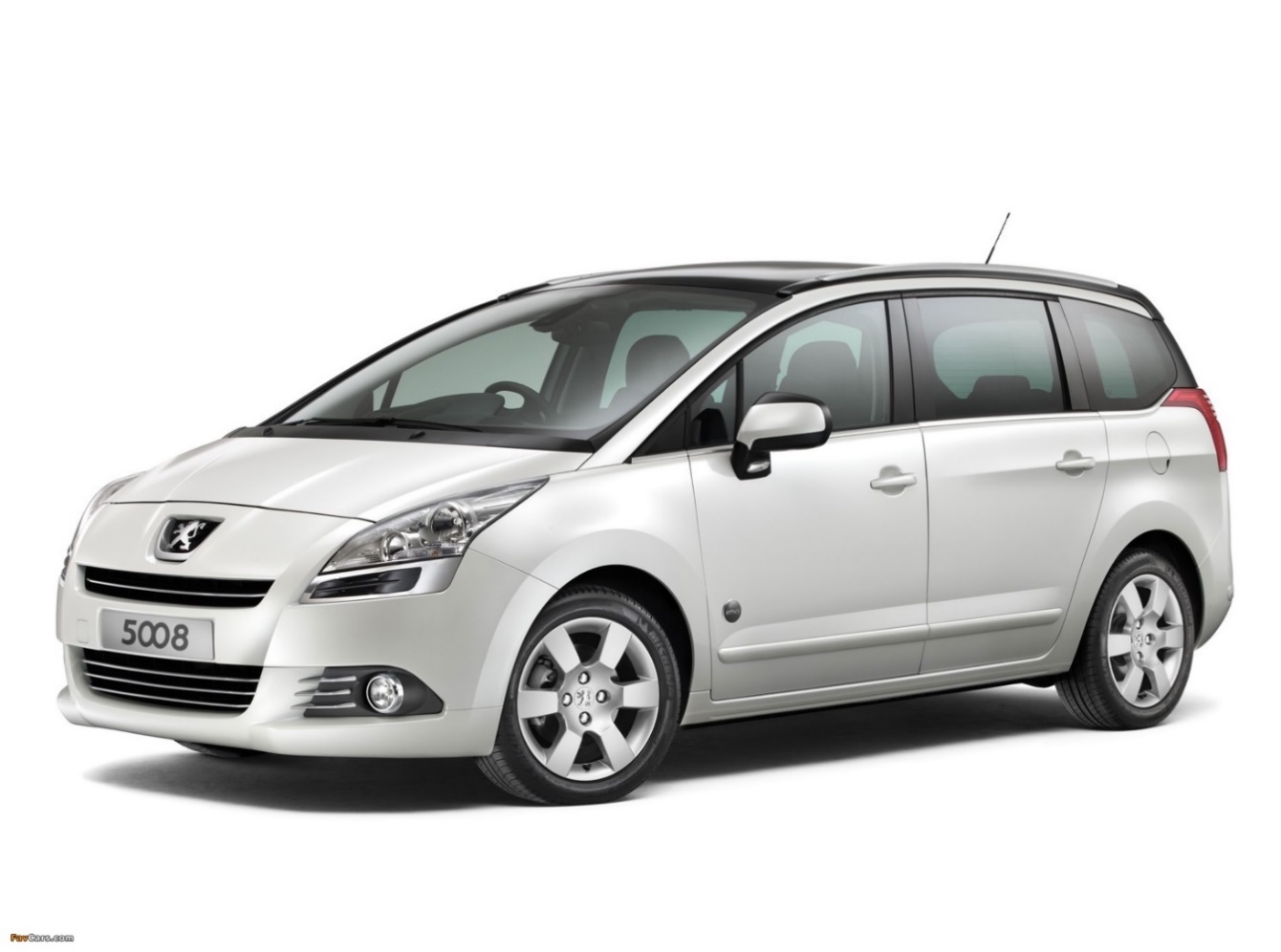 SOMMAIRE	Identification du véhicule et de la prise de diagnostic	Éléments présents sur Diag Box	Informations relevant du site SERVICE BOX	Présentation équipement	Interface homme / machine : affichage vision tête haute		Description et fonctionnement du système	  	Synoptique et schémas du système	Fonctionnement du système	Opération de dépose reposeA.  Identification du véhicule et de la prise de diagnostic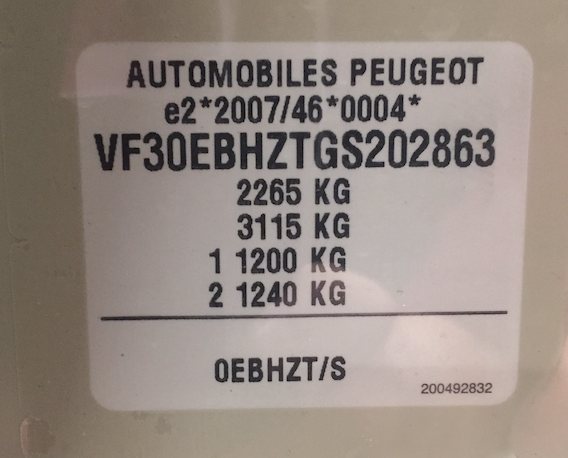 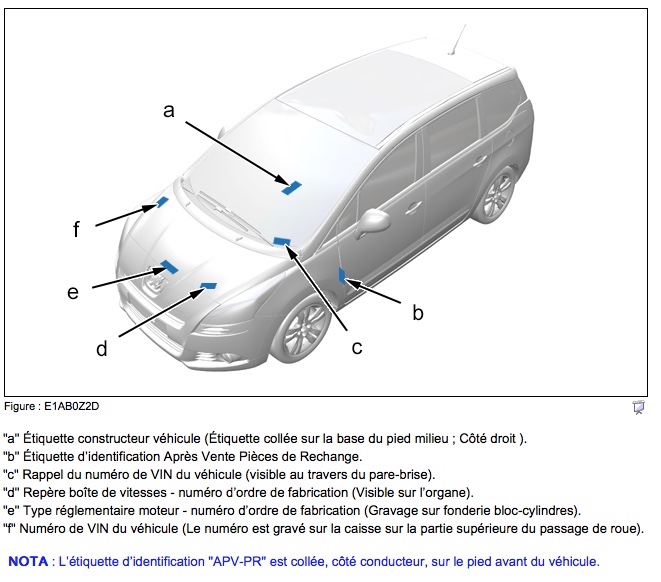 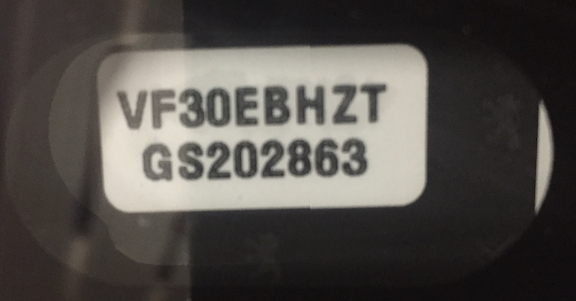 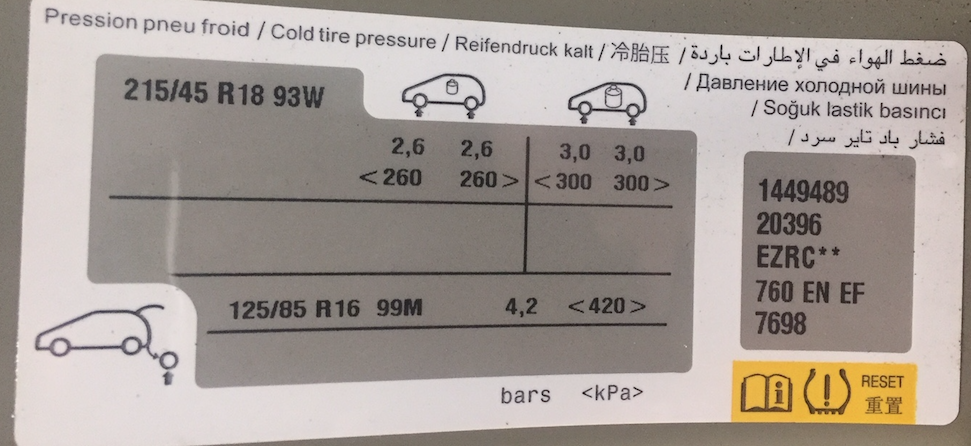 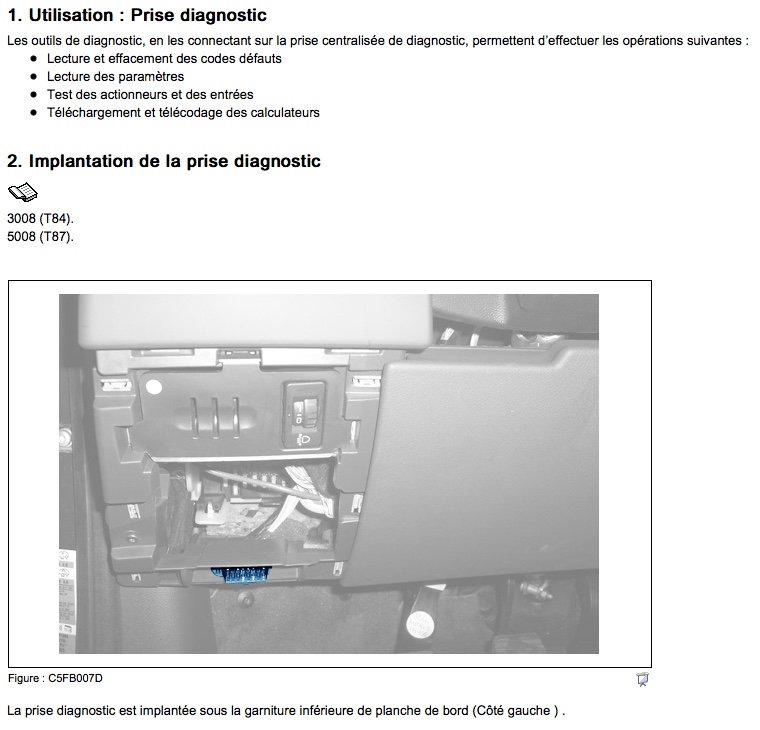 B.  Éléments présents sur Diag Box 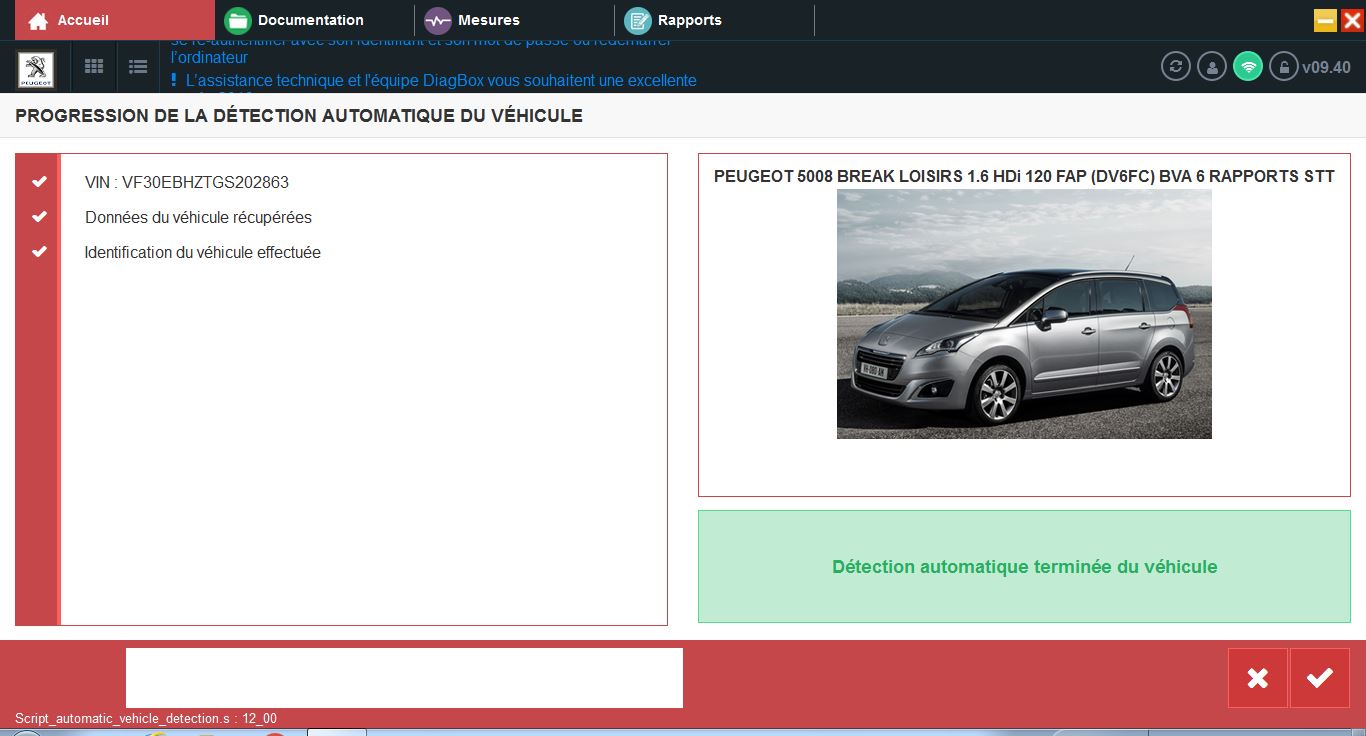 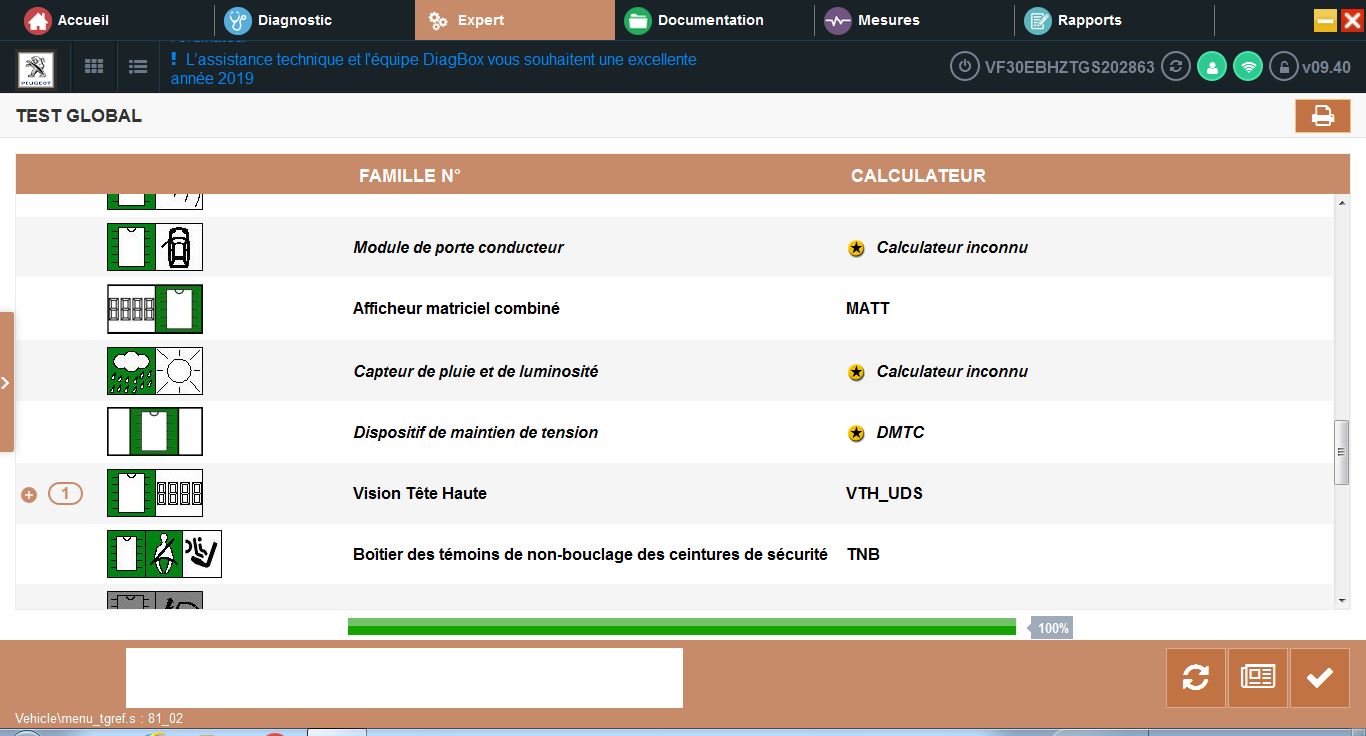 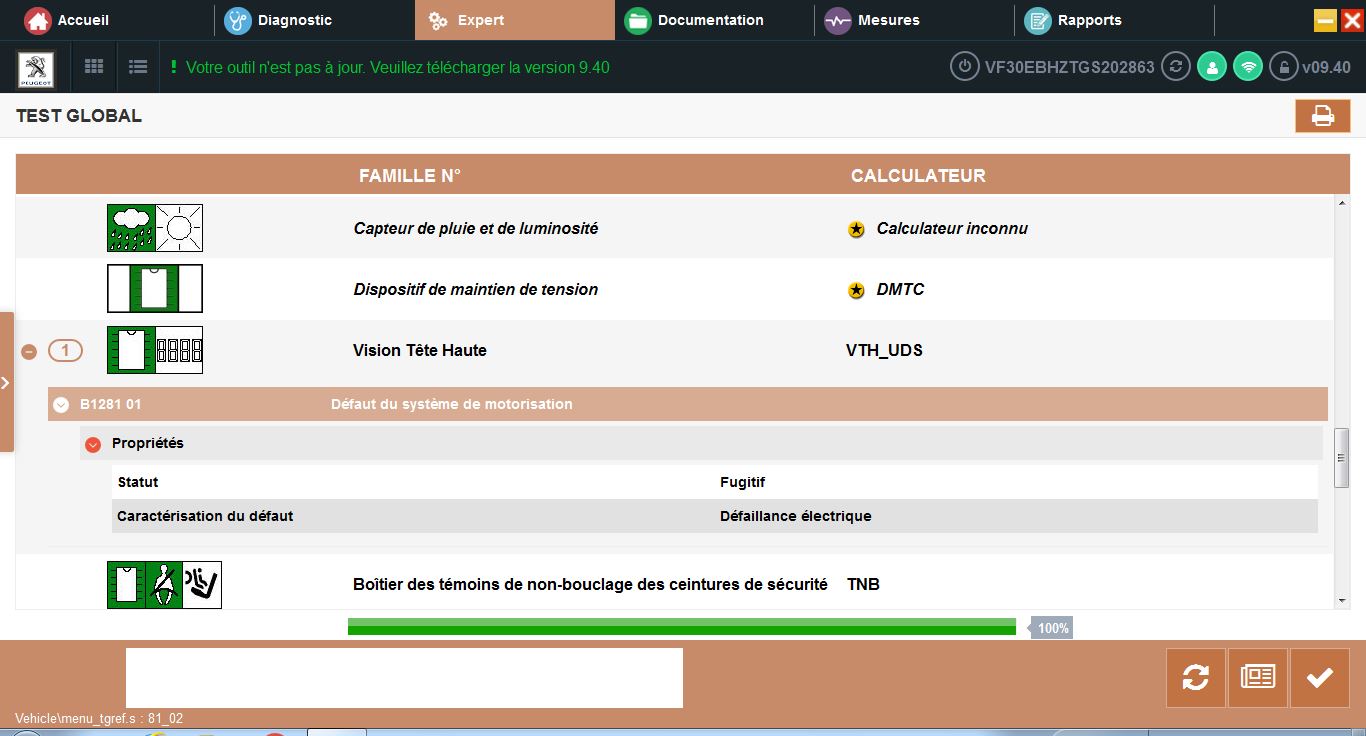 C. Informations relevant du site SERVICE BOX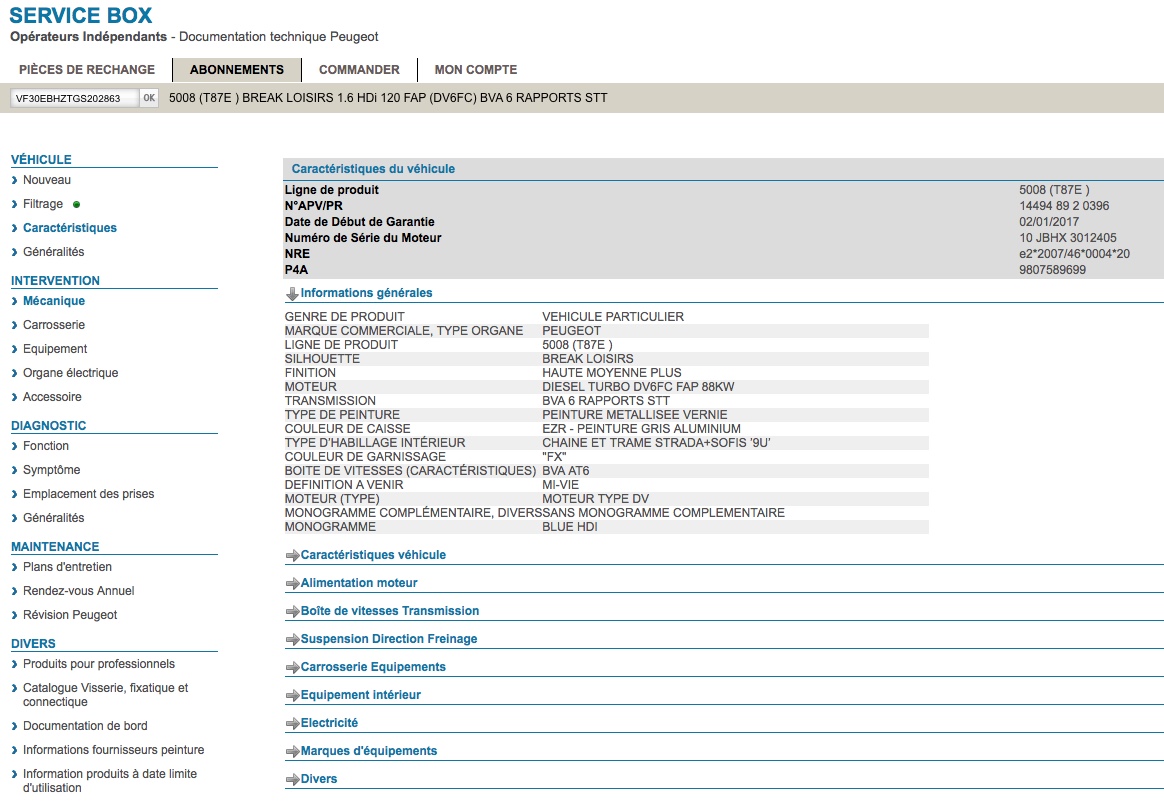 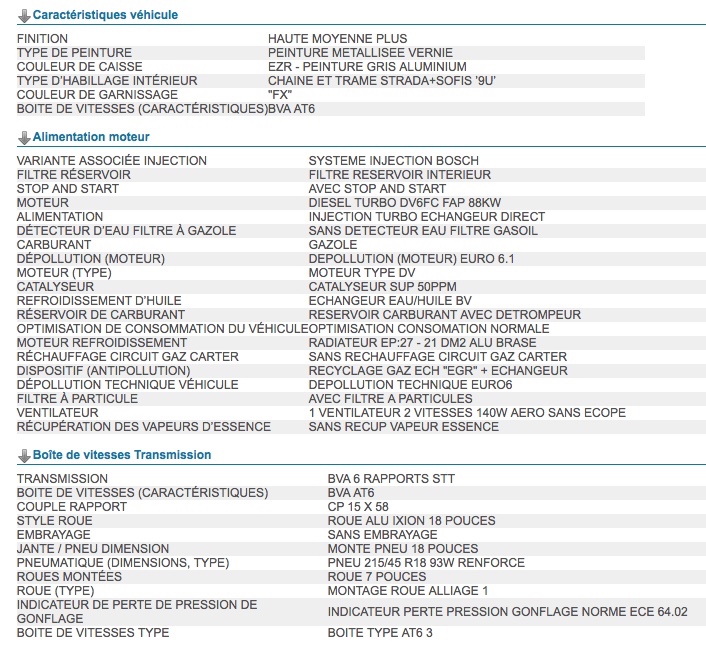 D.  Présentation équipement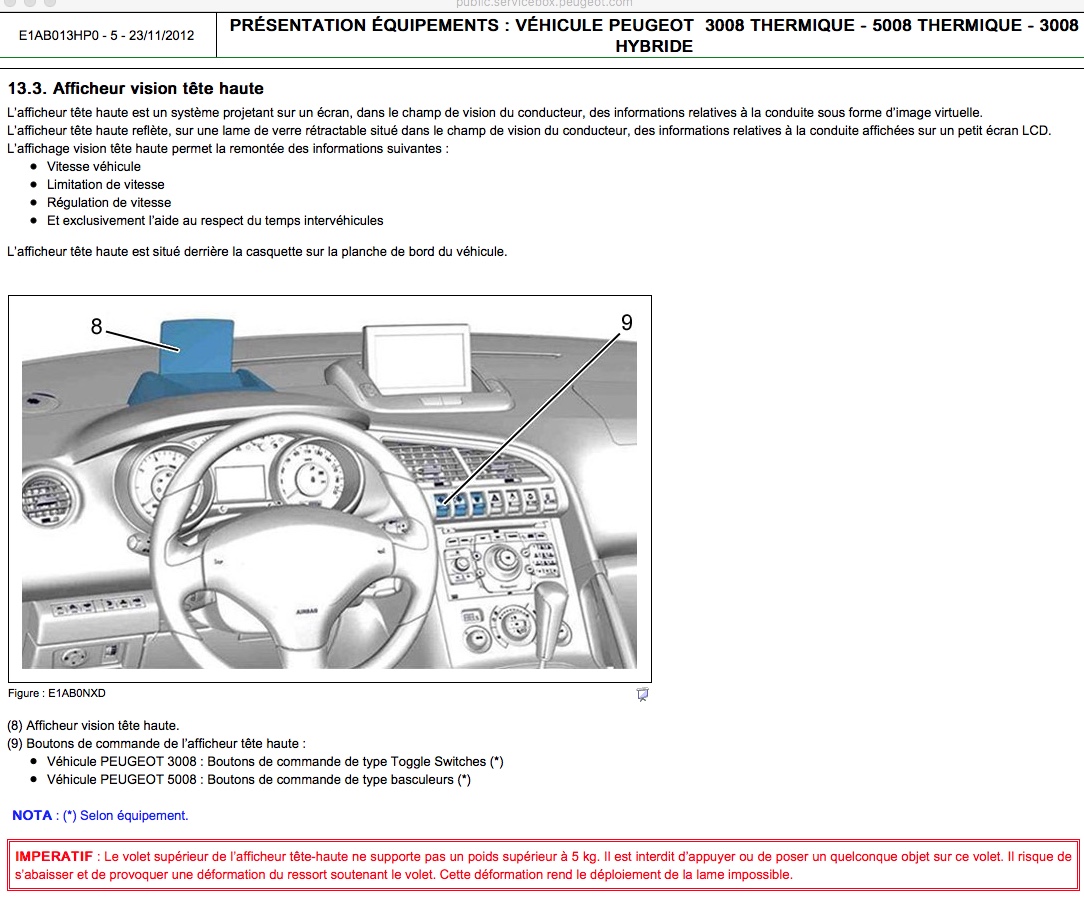 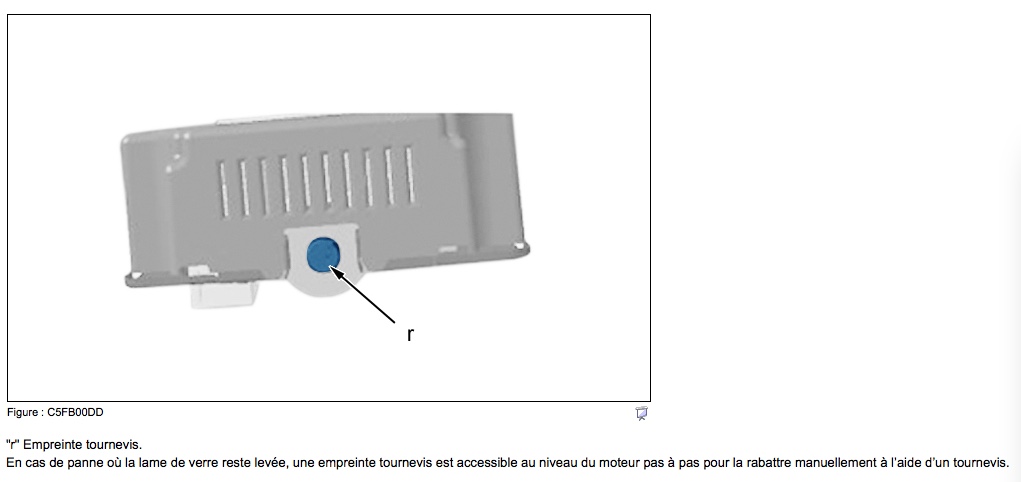 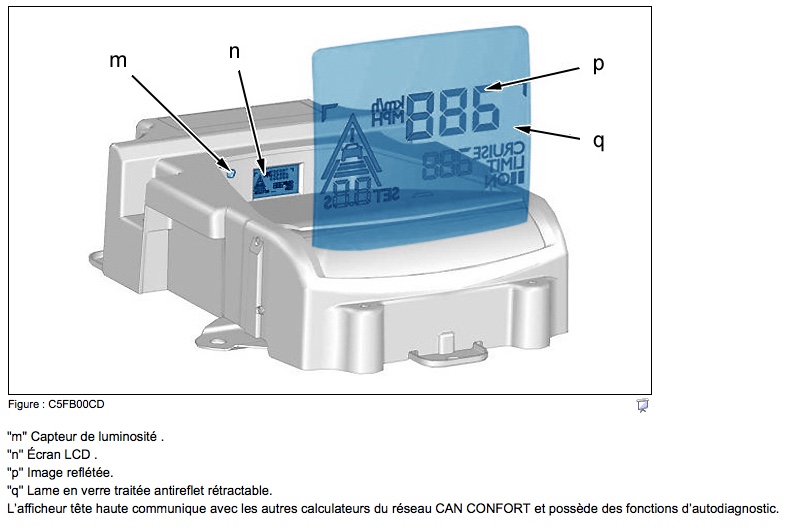 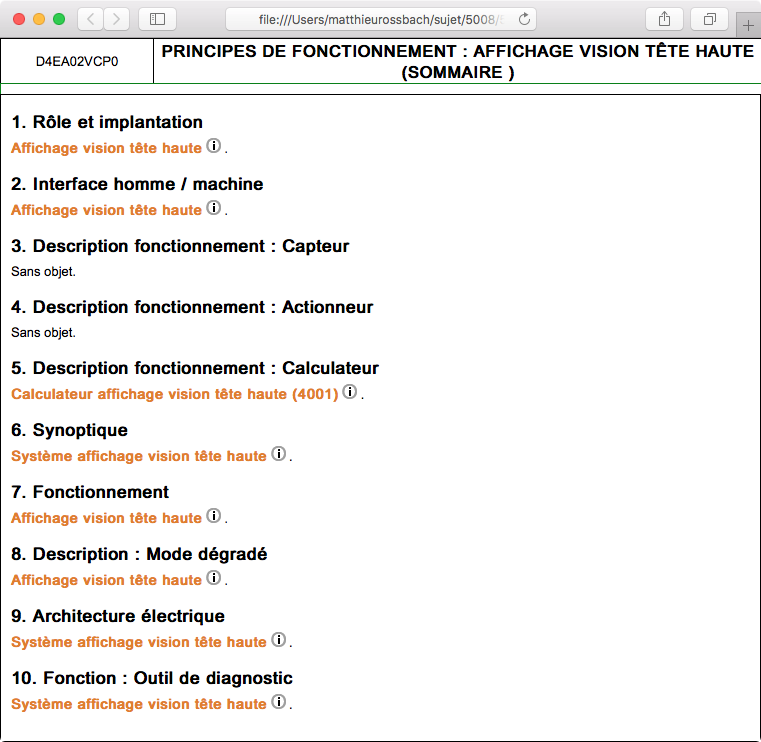 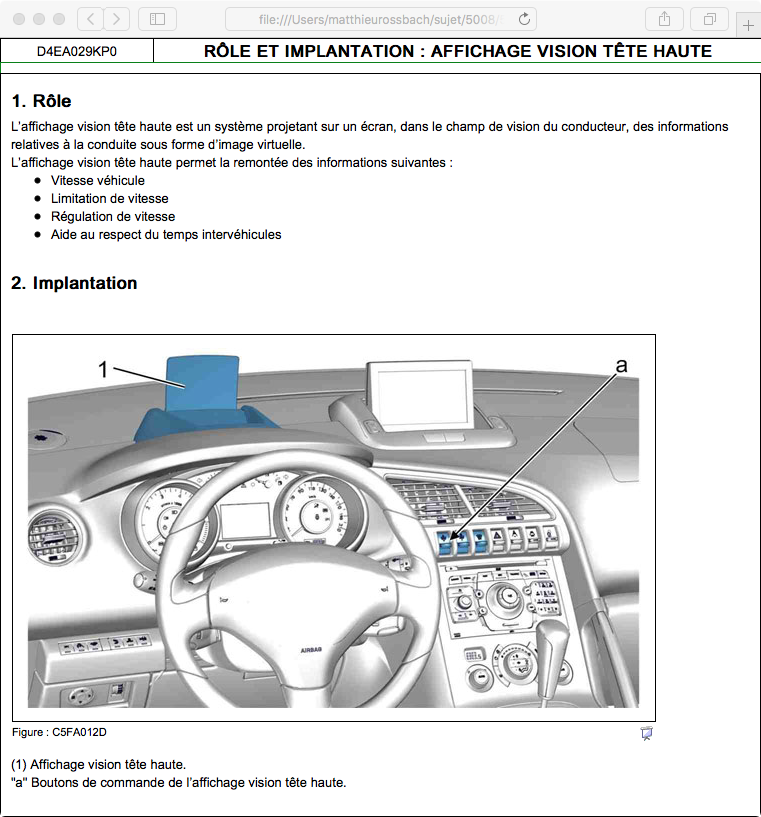 E.   Interface homme / machine : affichage vision tête haute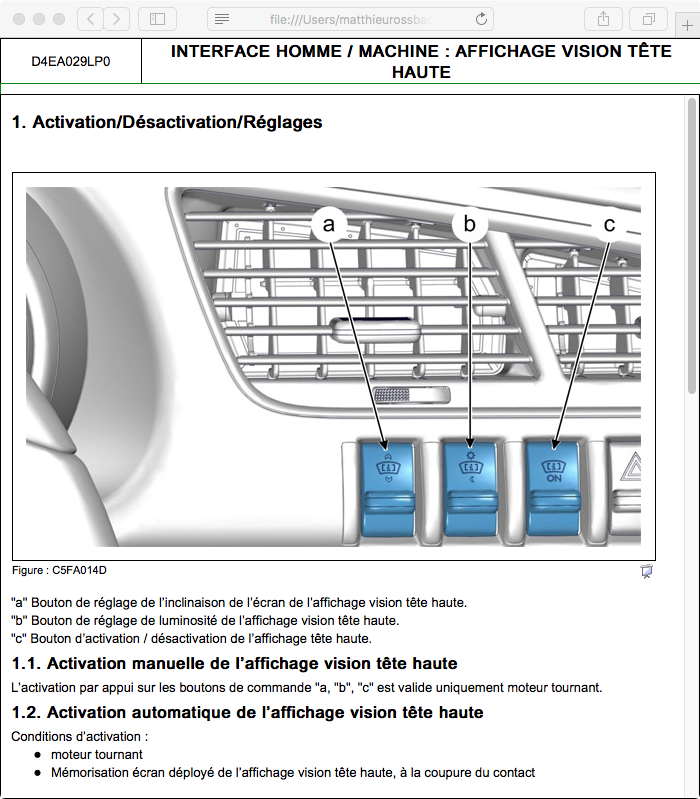 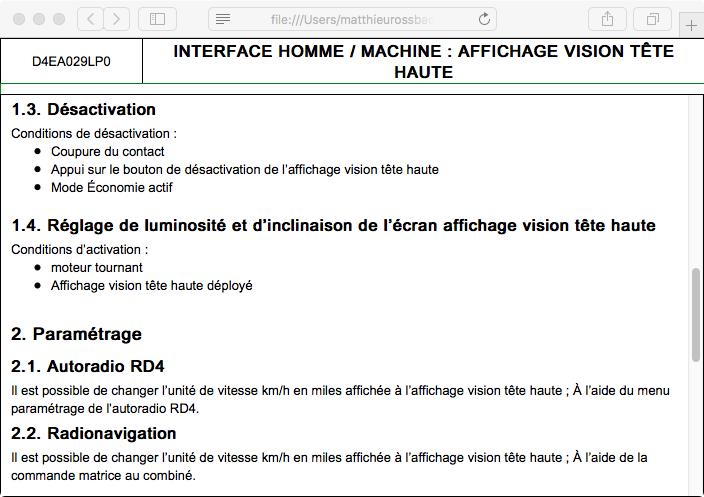 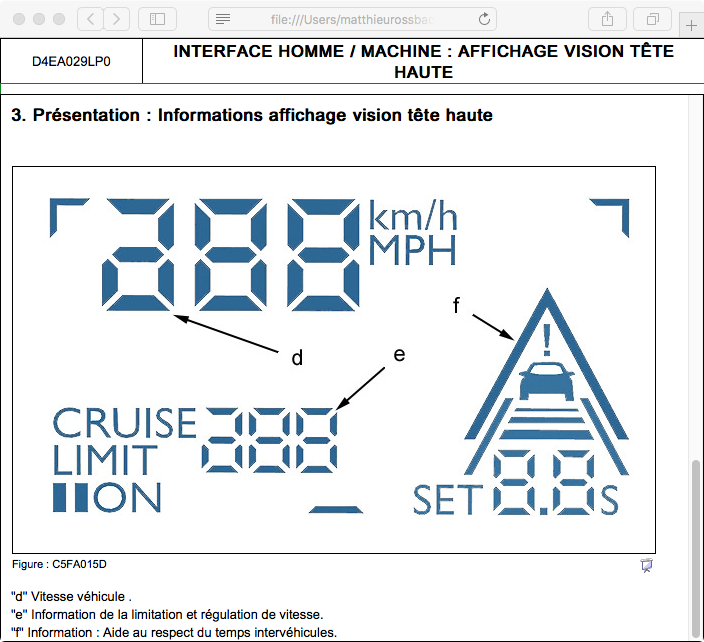 F.  Description et fonctionnement du système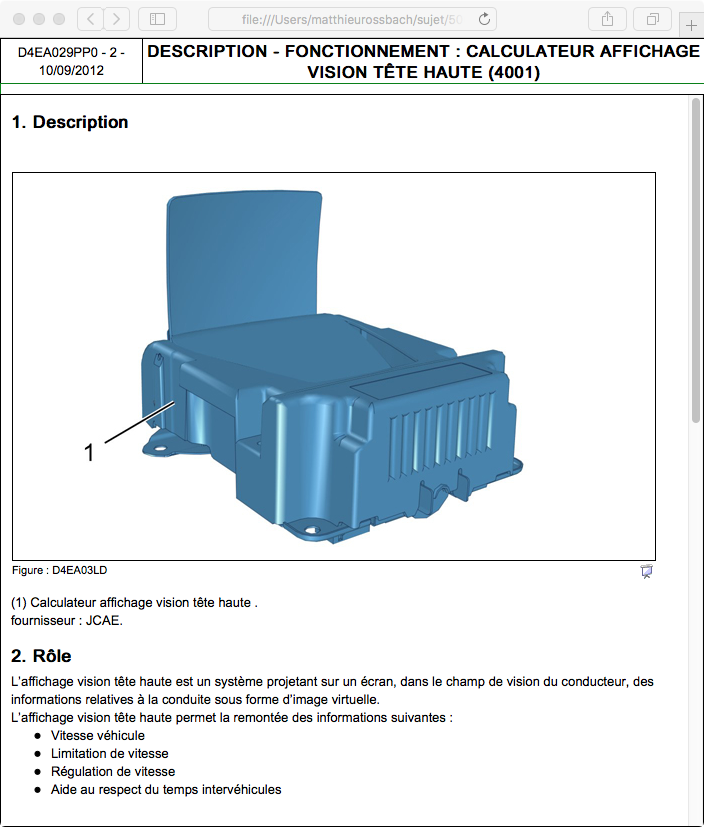 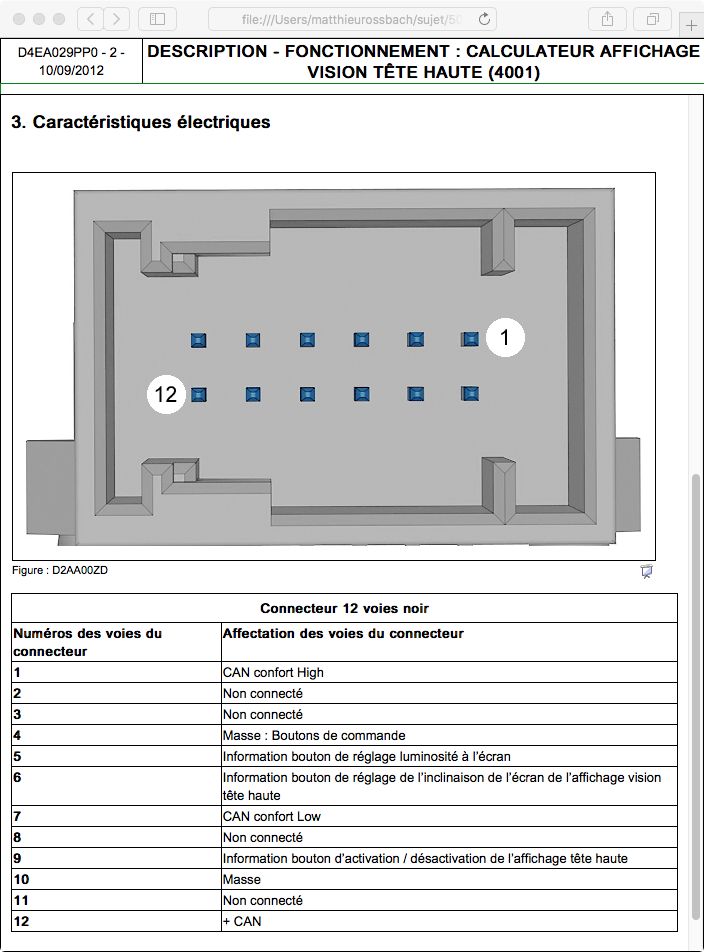 G.  Synoptique et schémas du système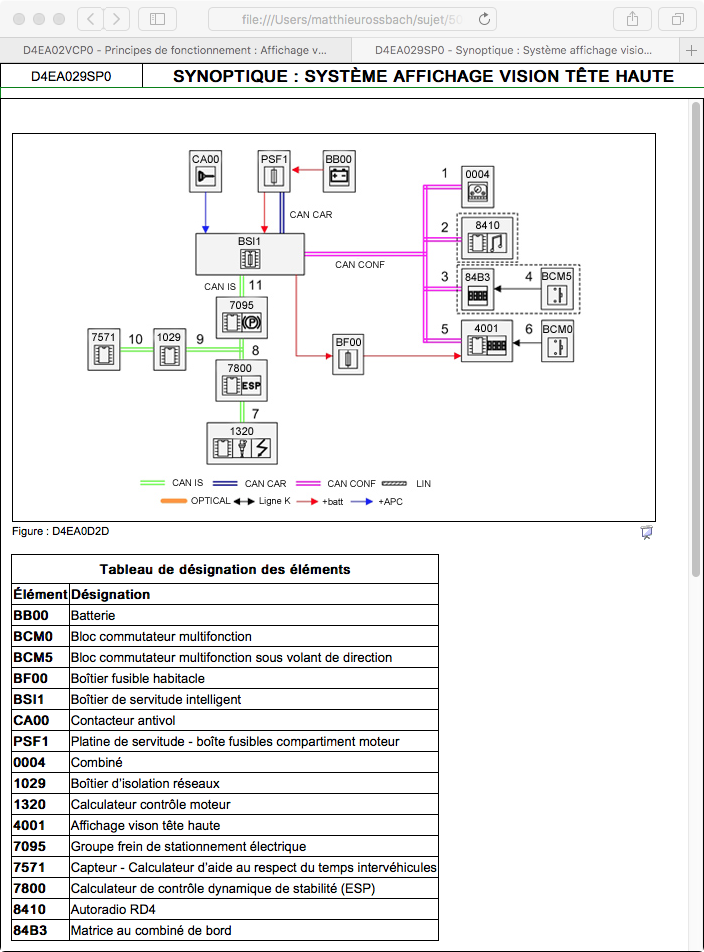 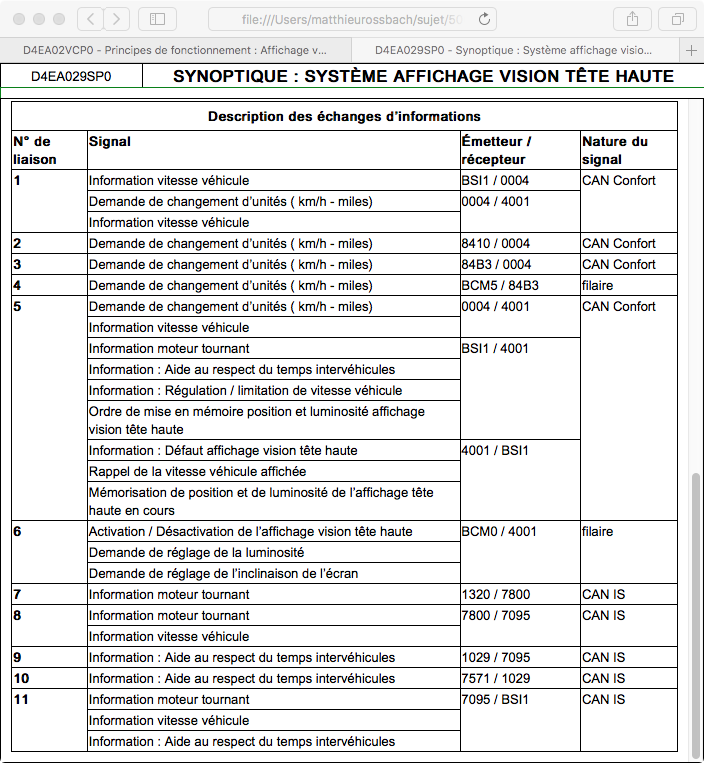 Schéma de principe global – boîtier affichage tête haute – de câblage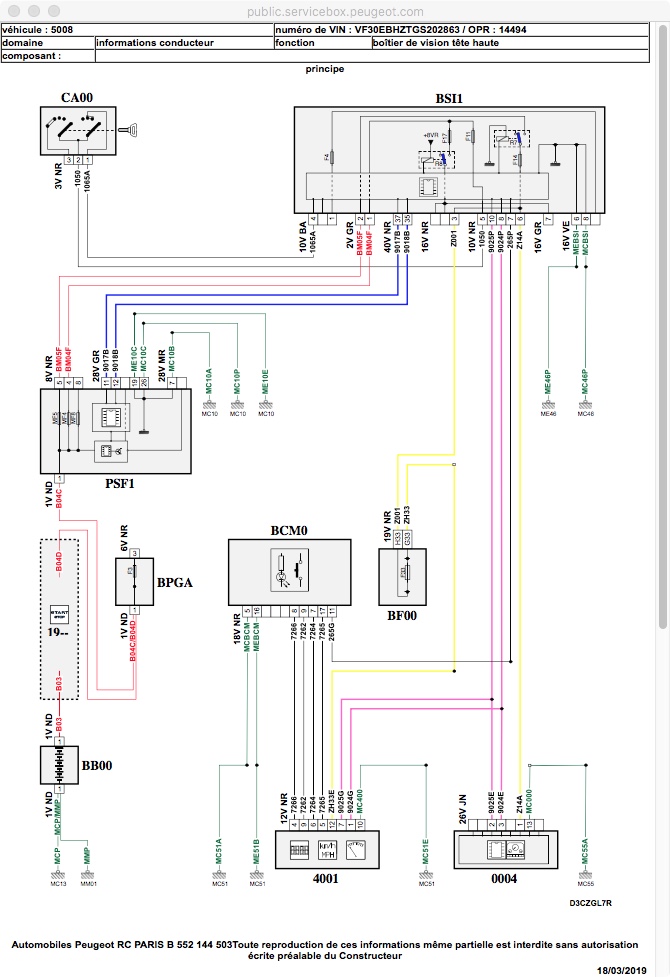 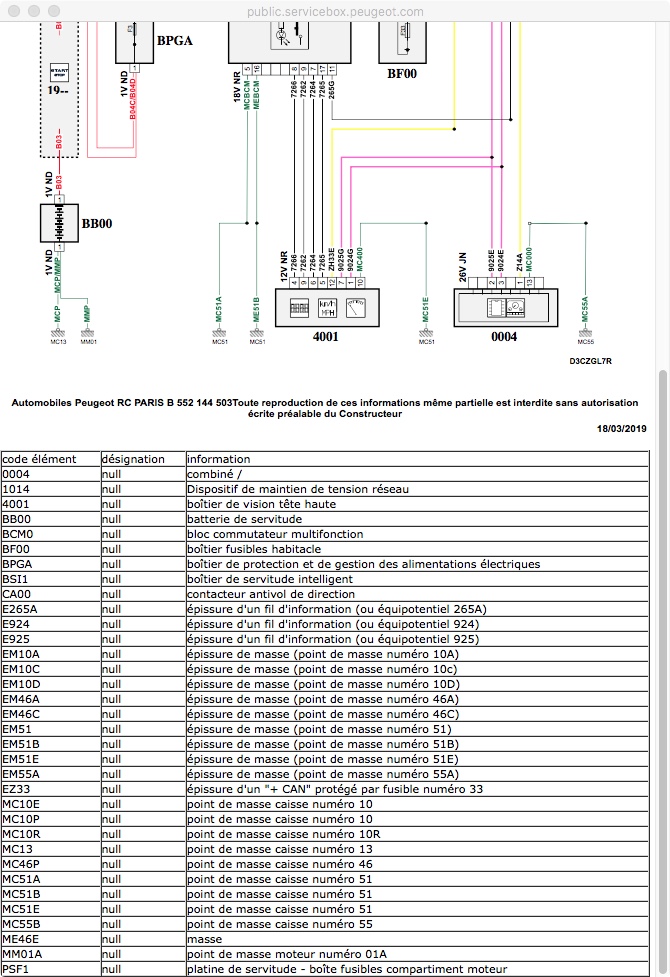 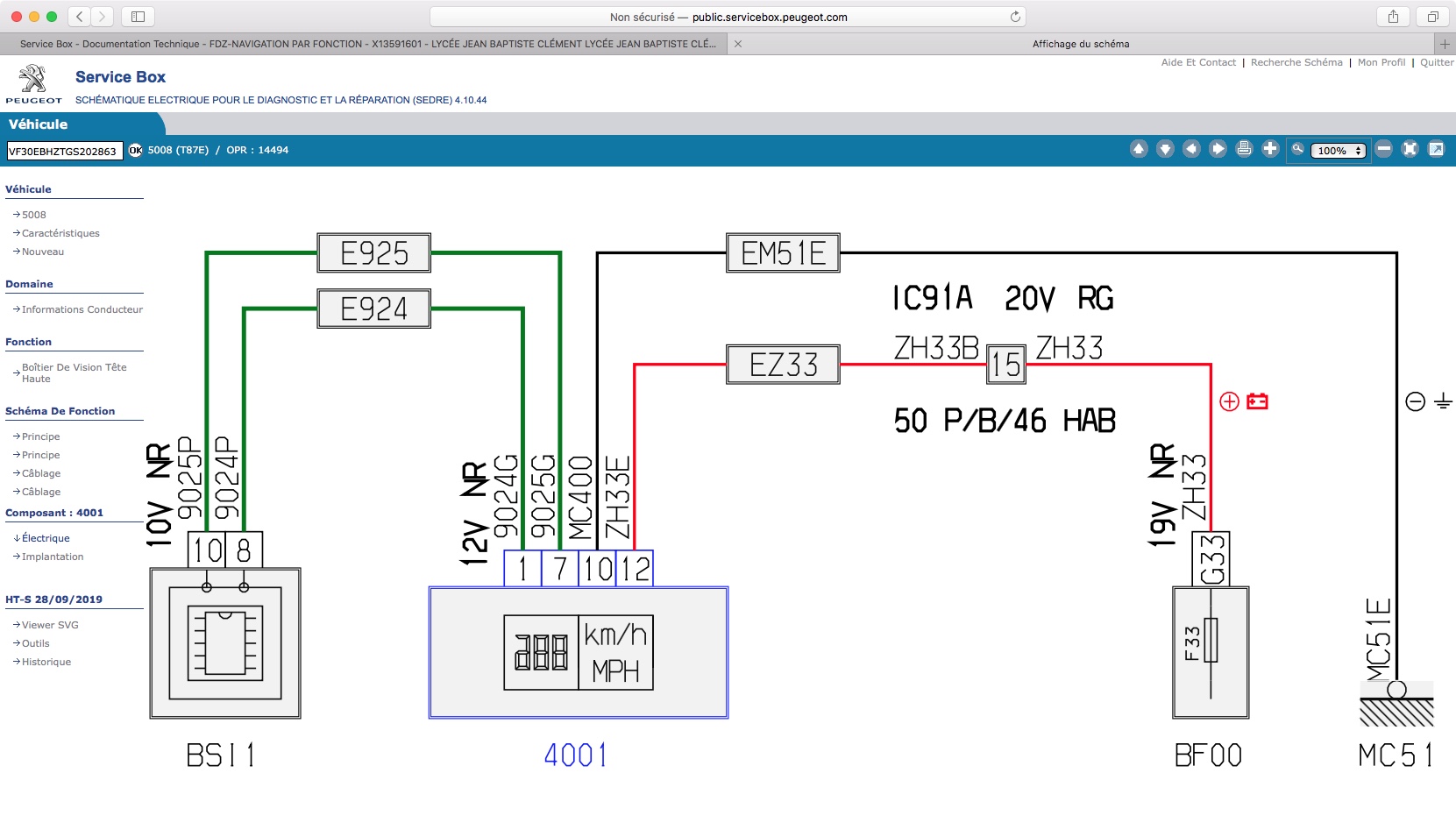 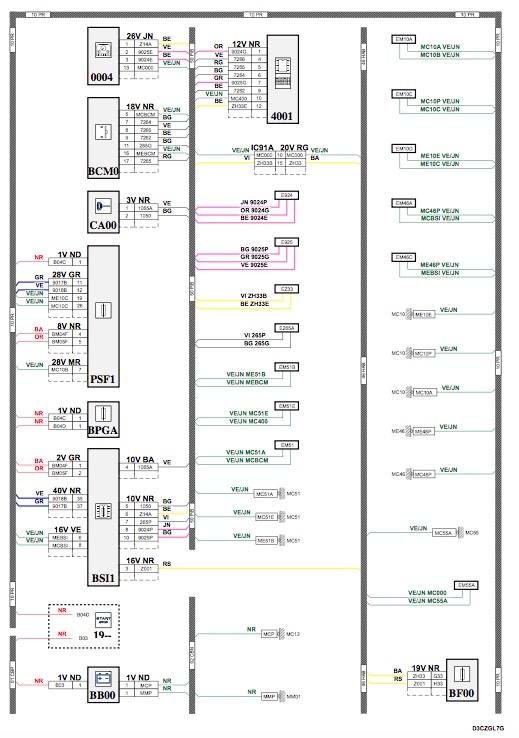 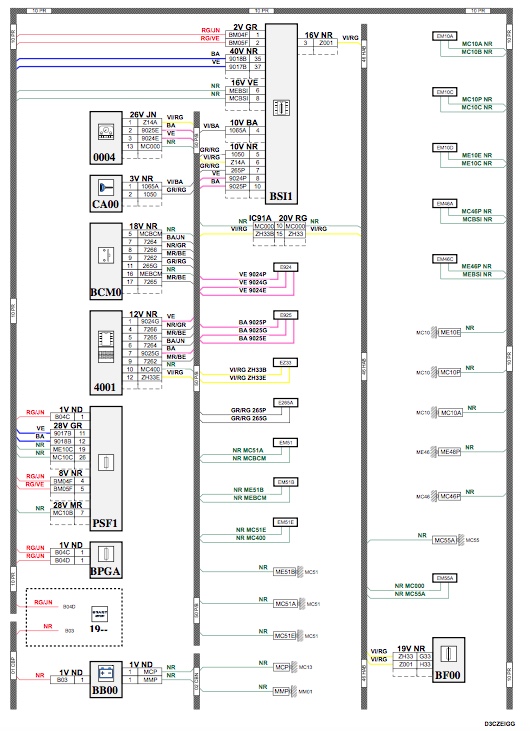 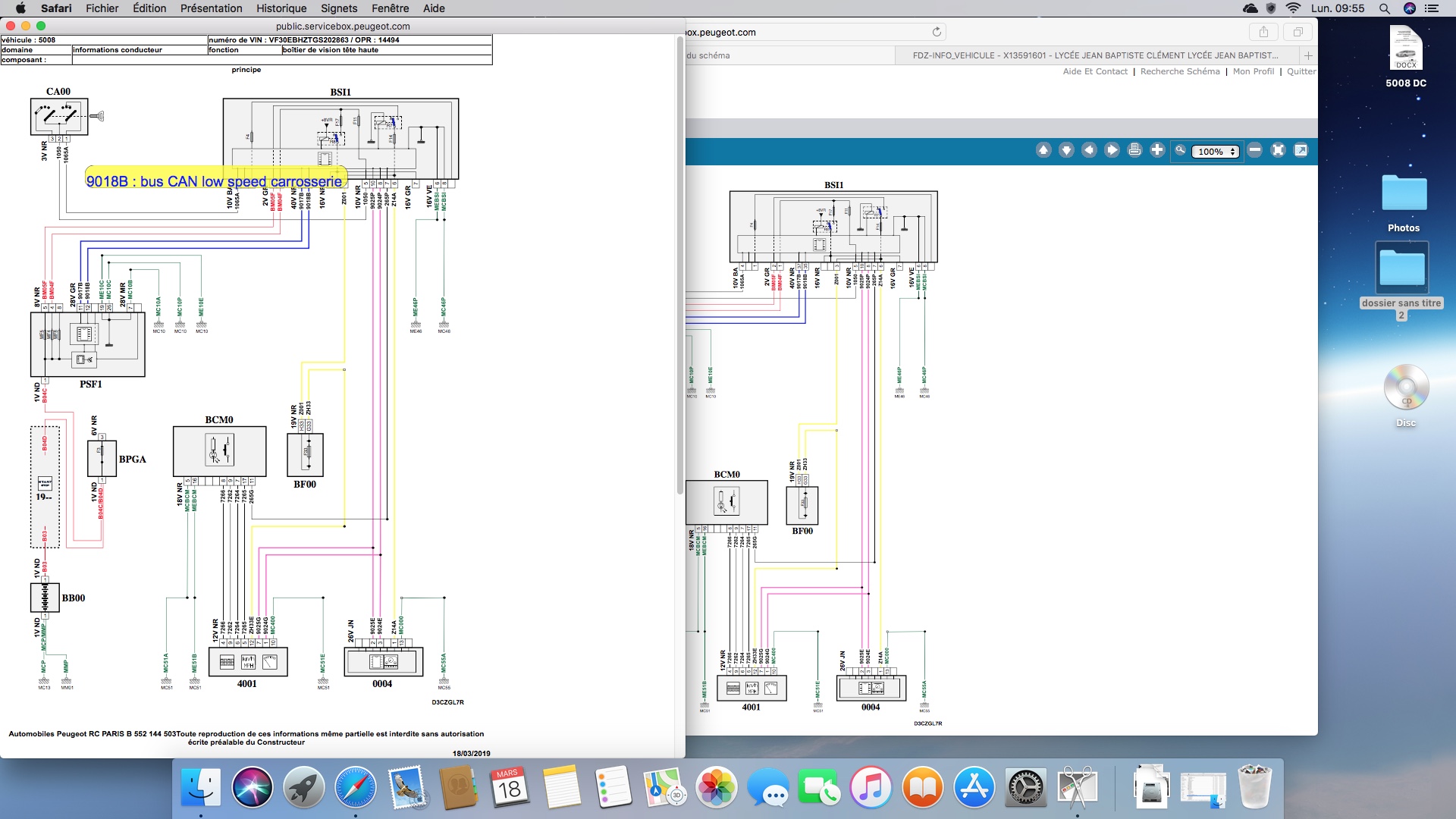 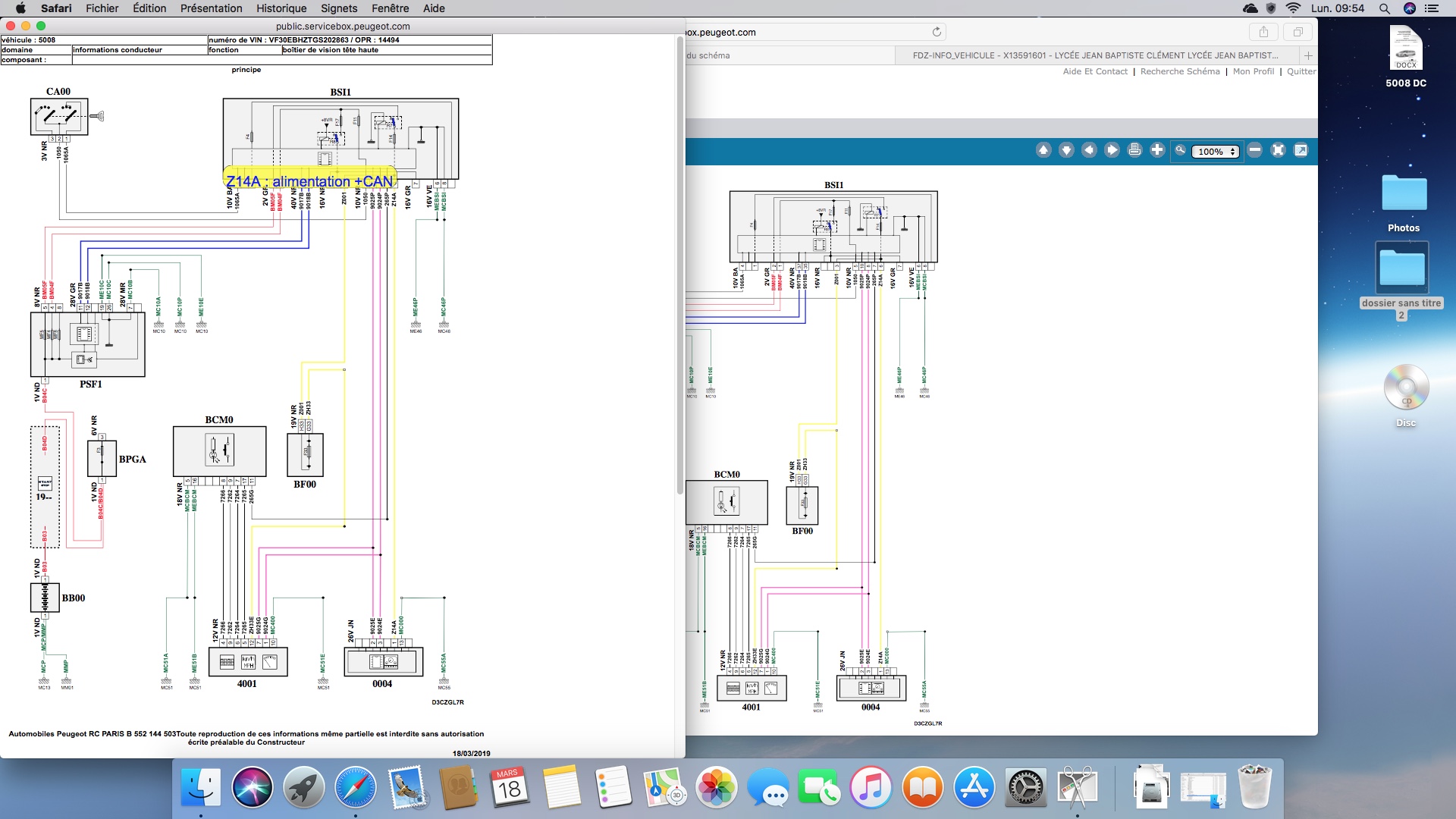 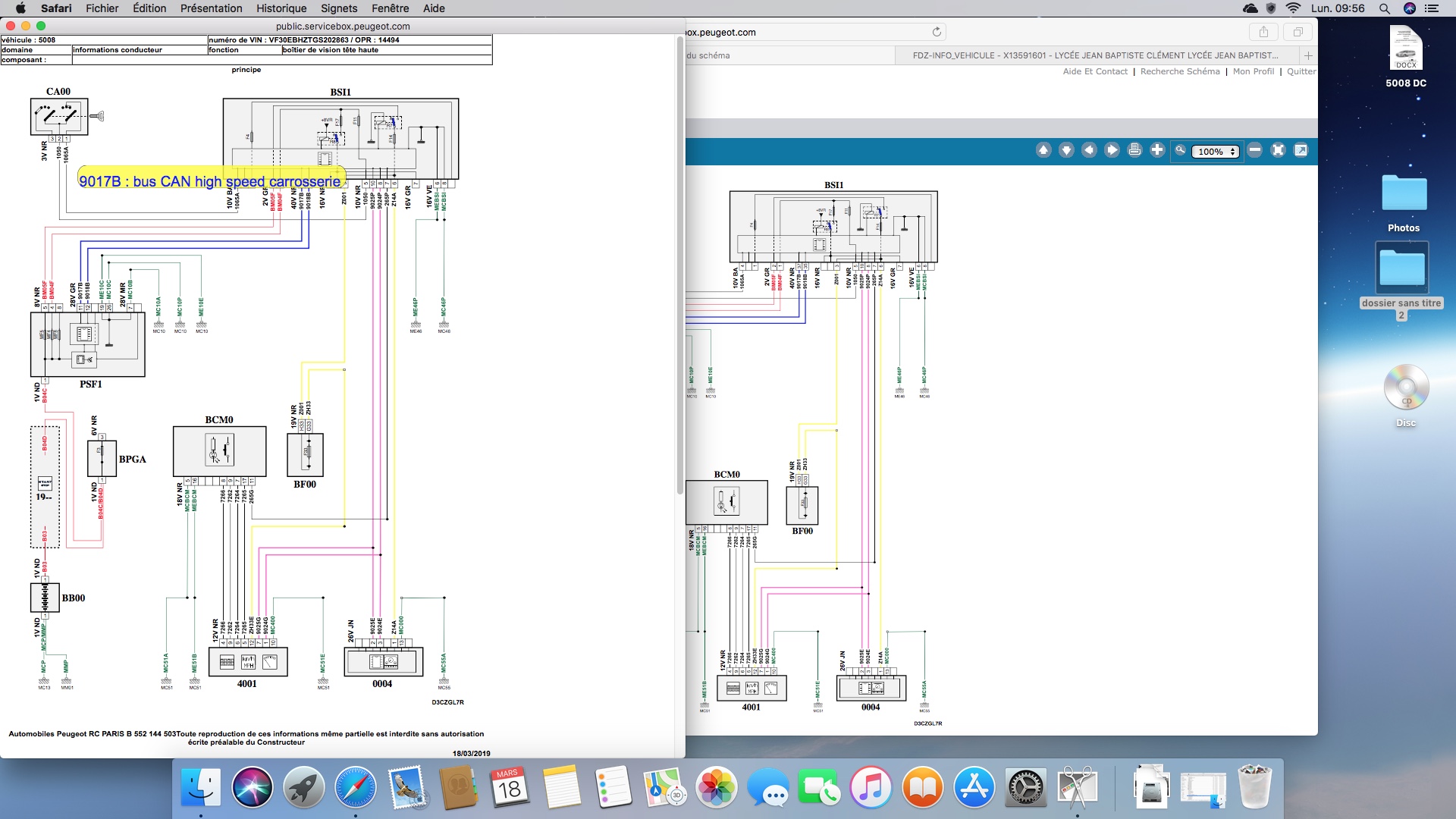 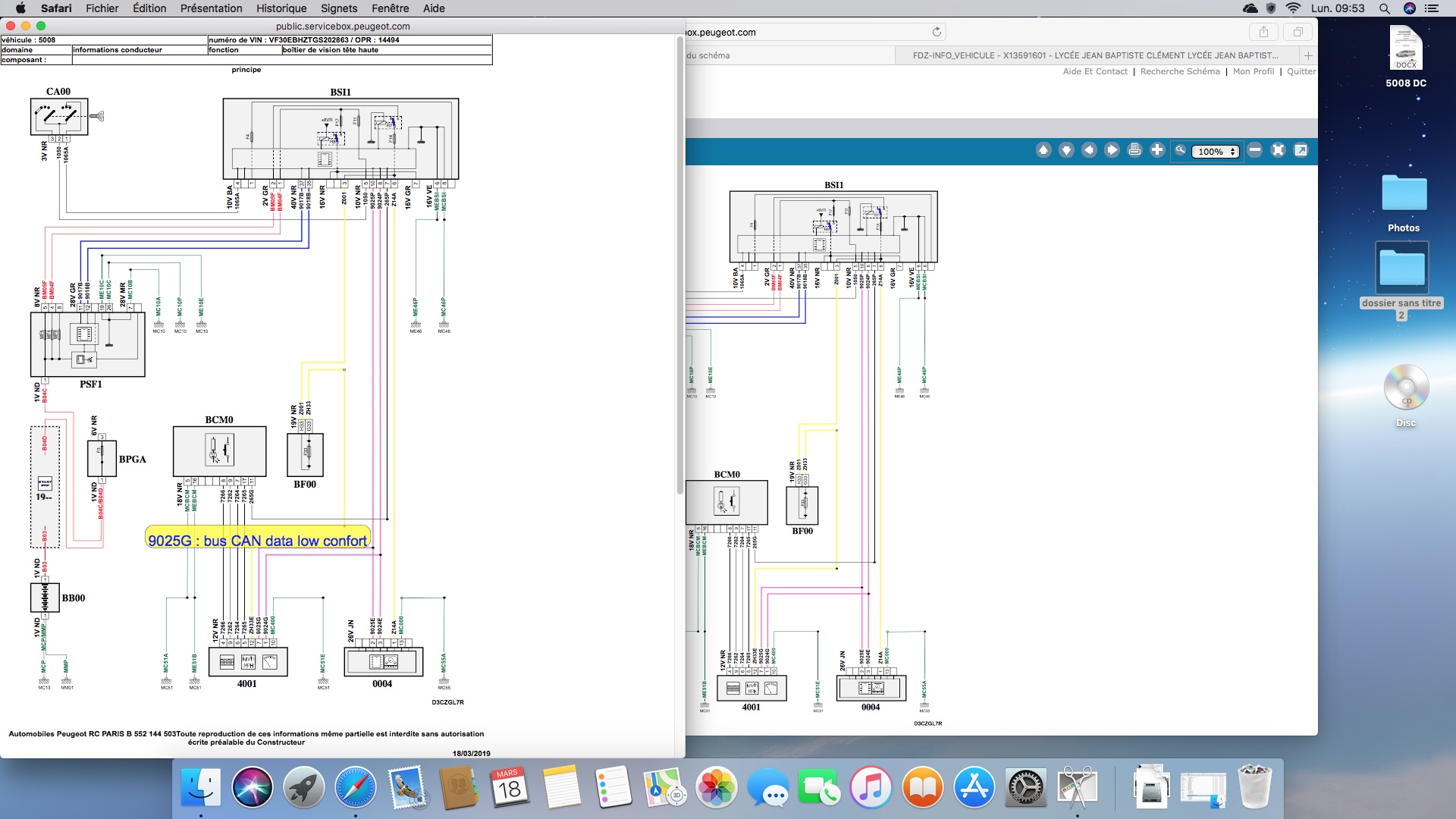 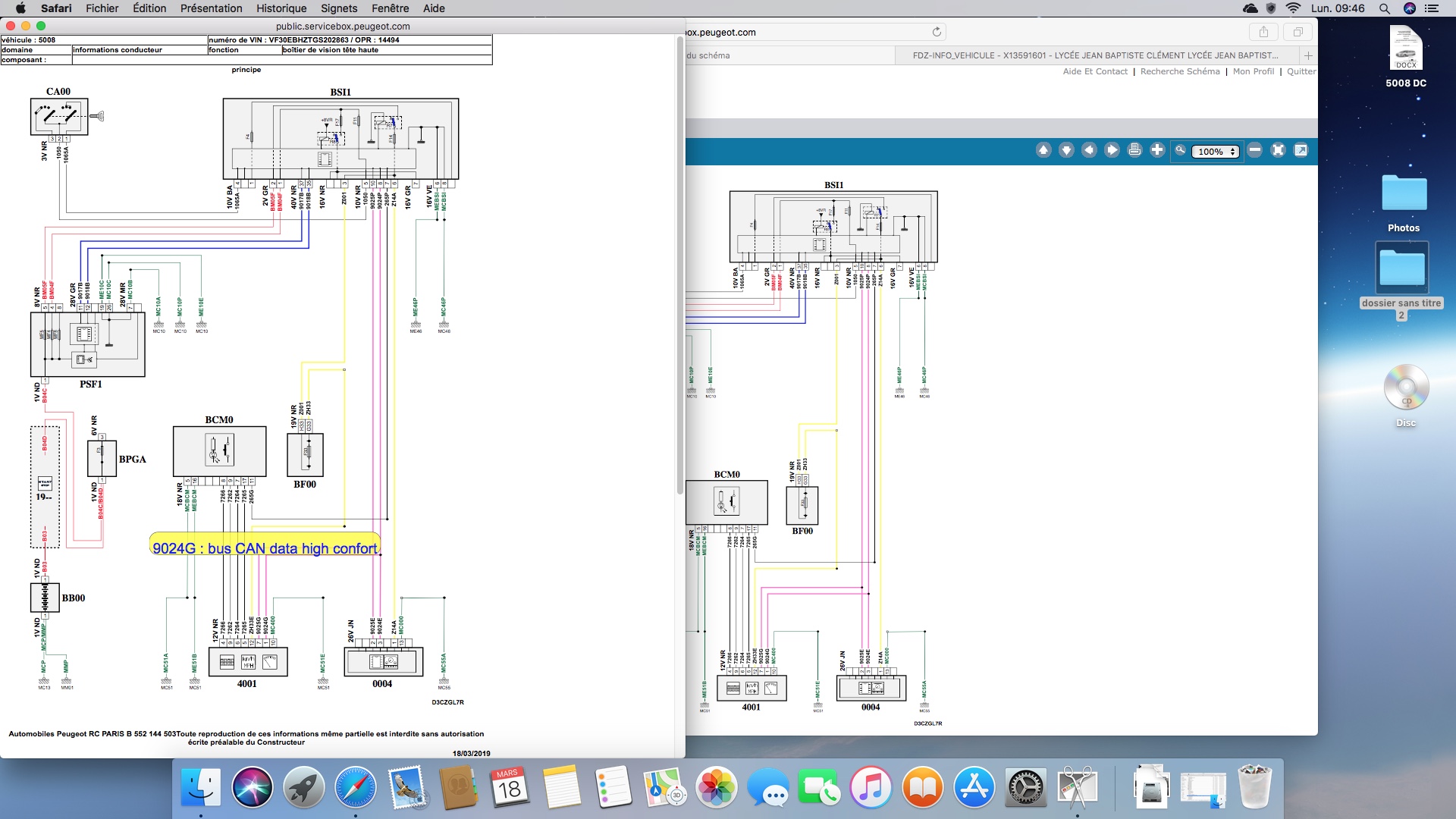 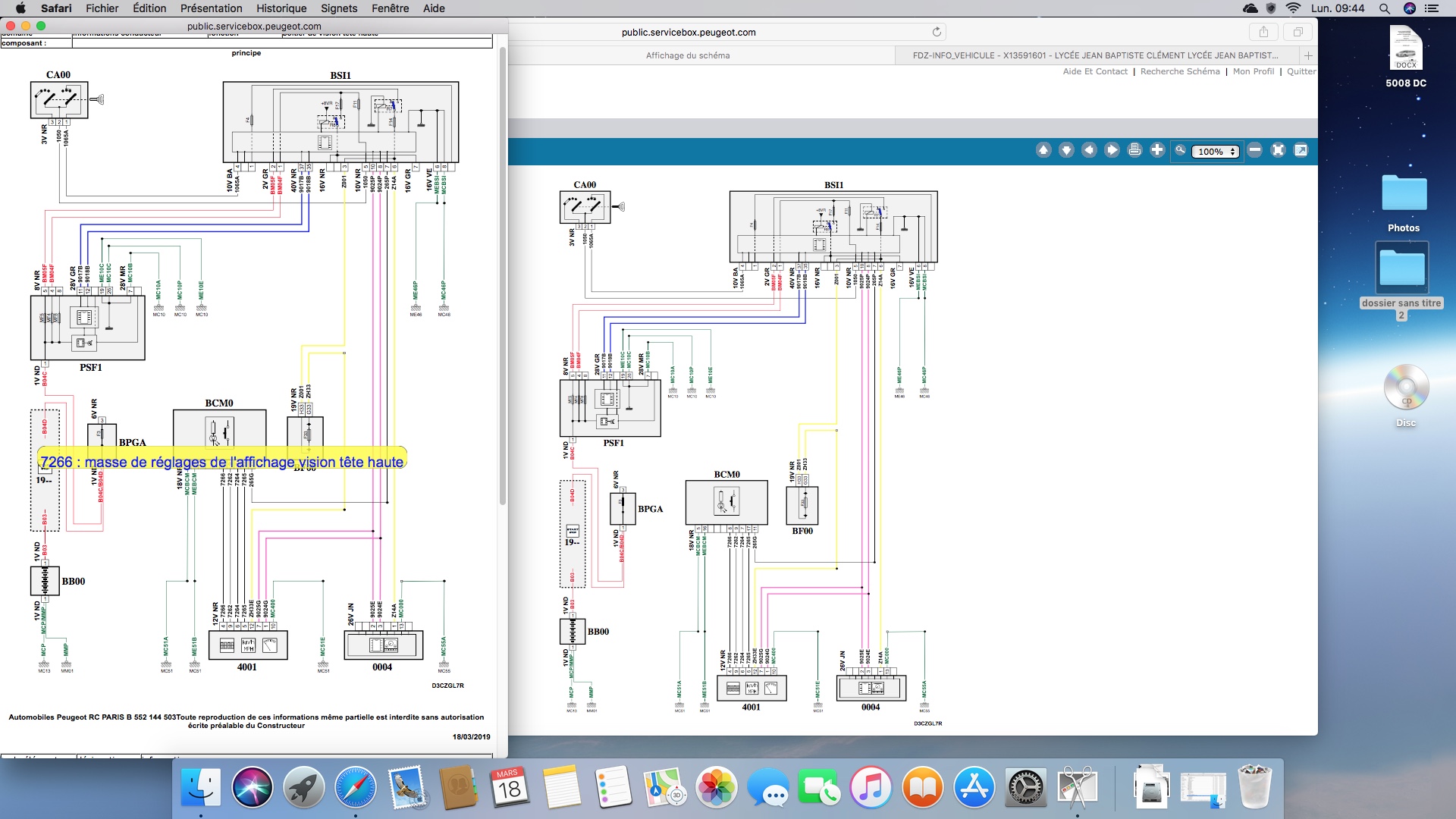 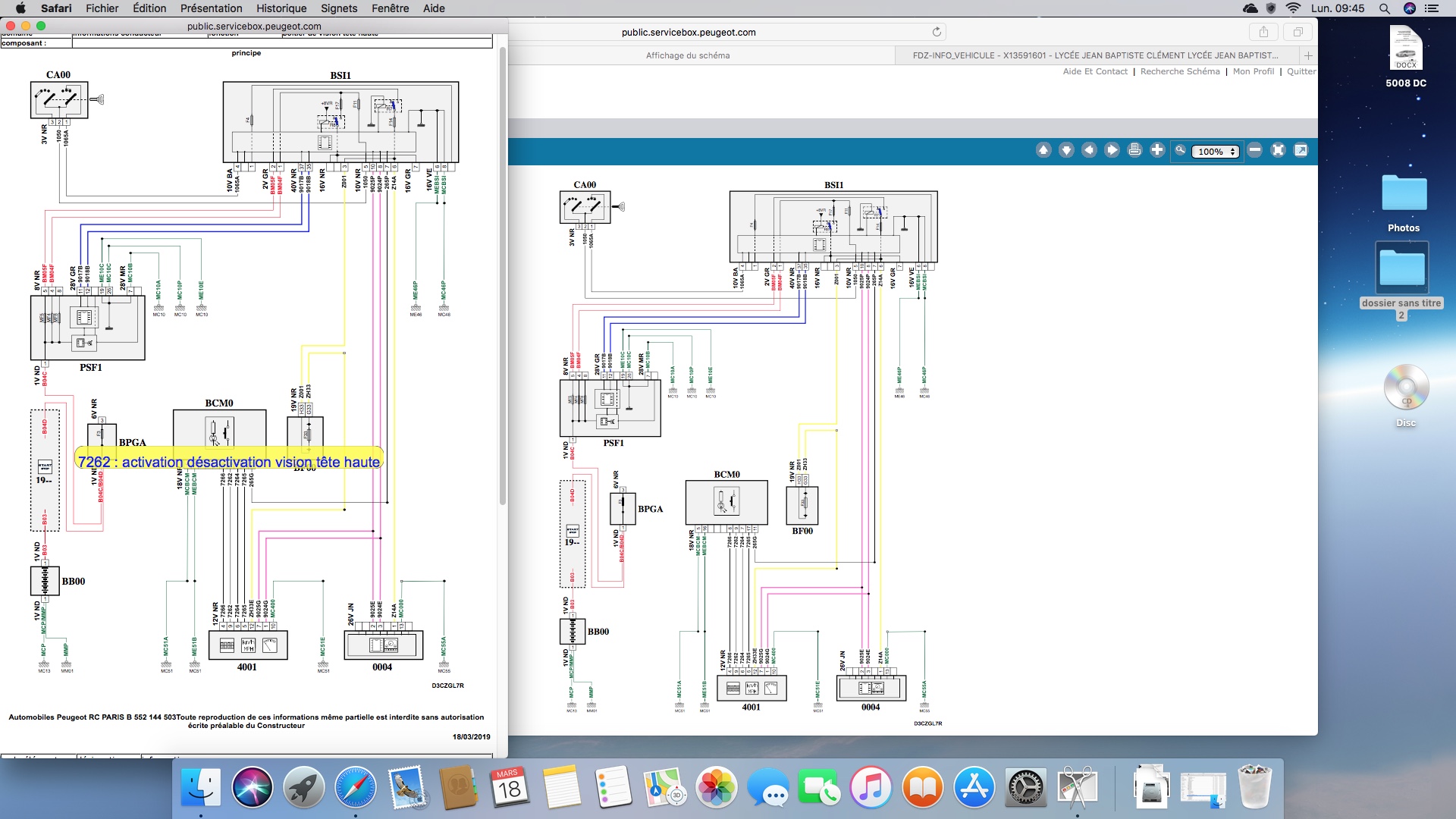 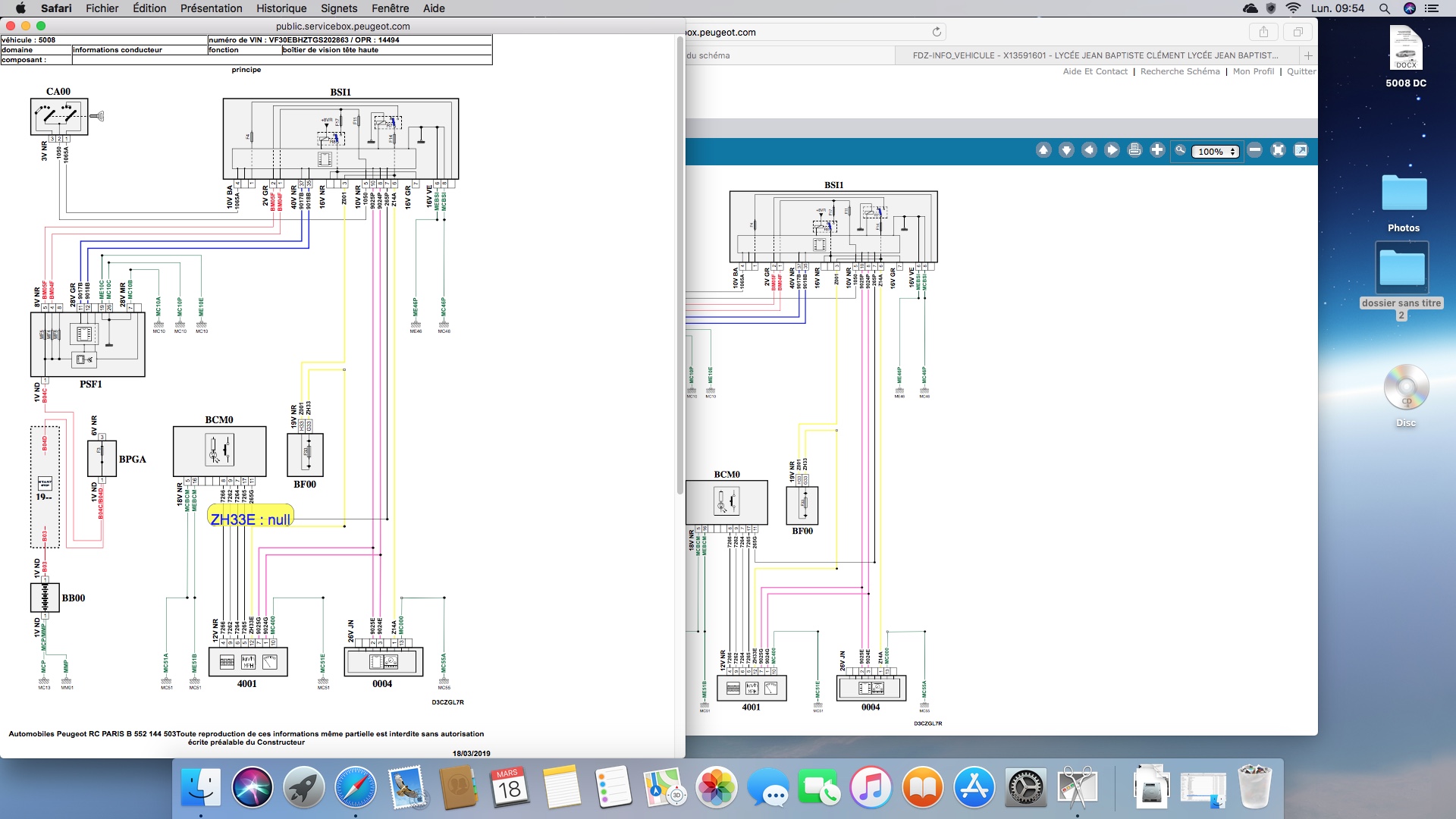 H. Fonctionnement du système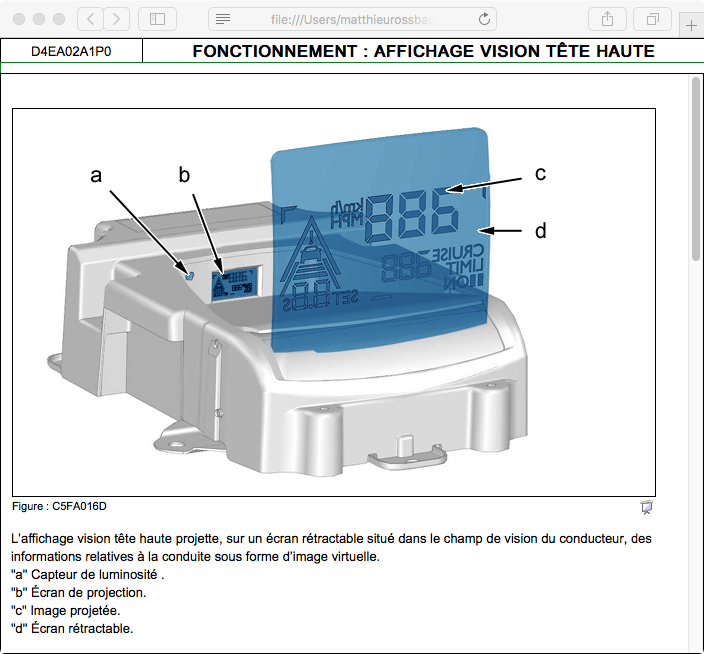 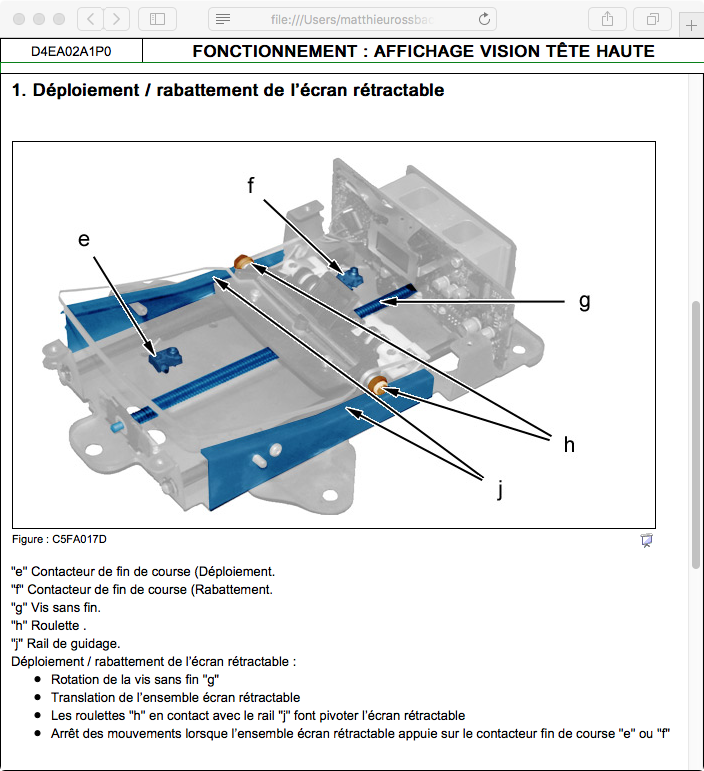 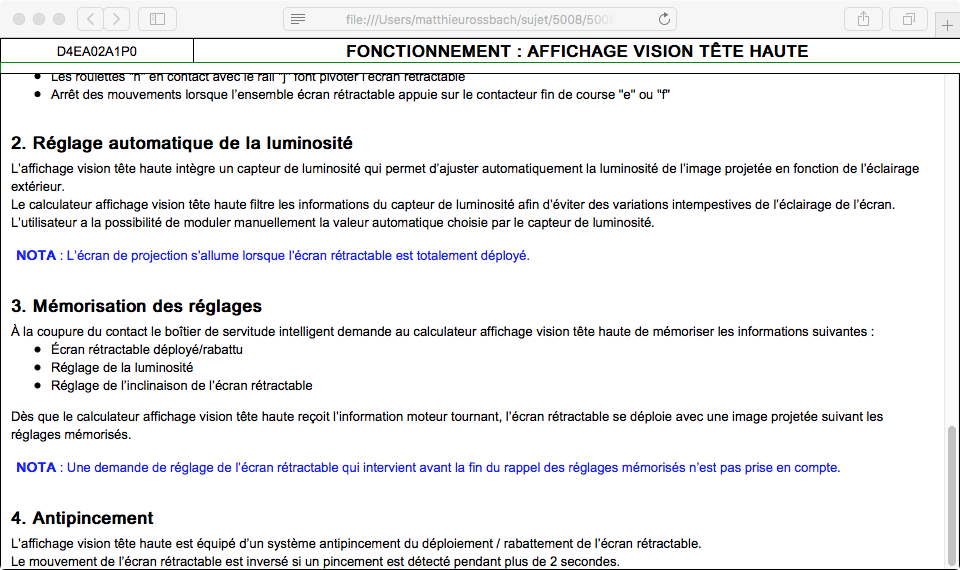 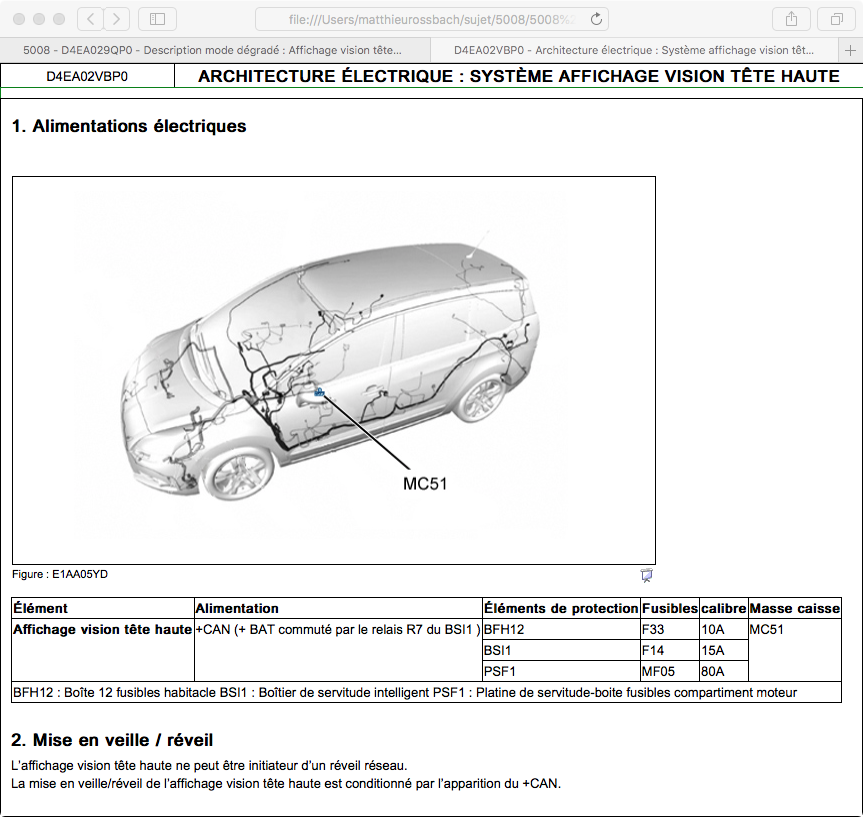 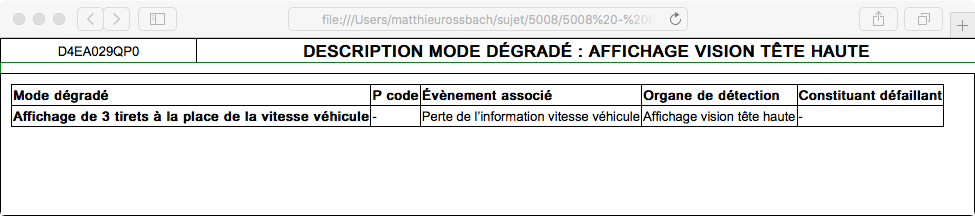 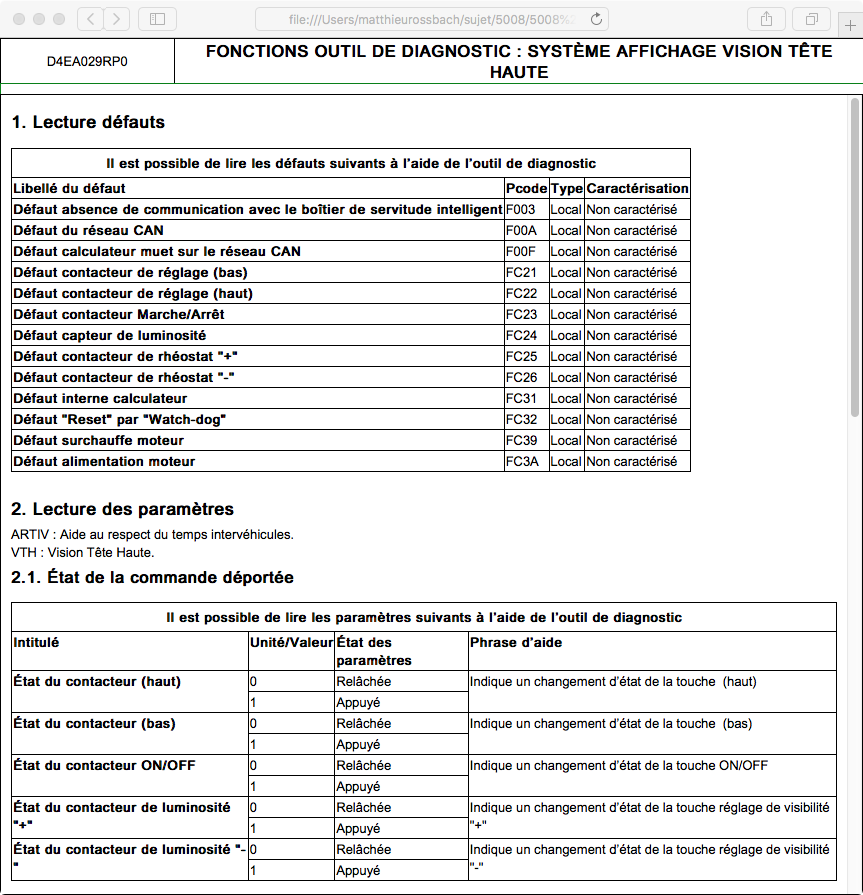 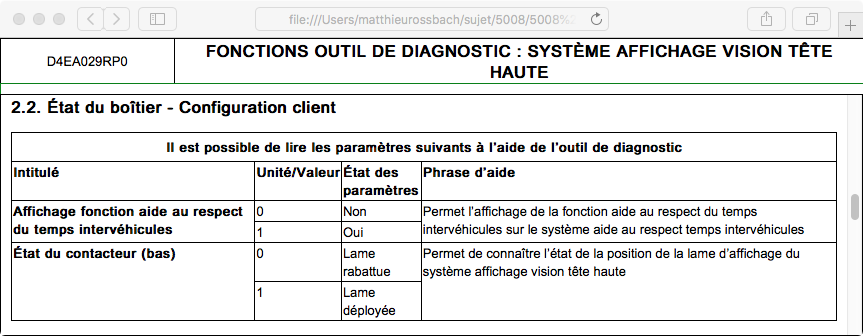 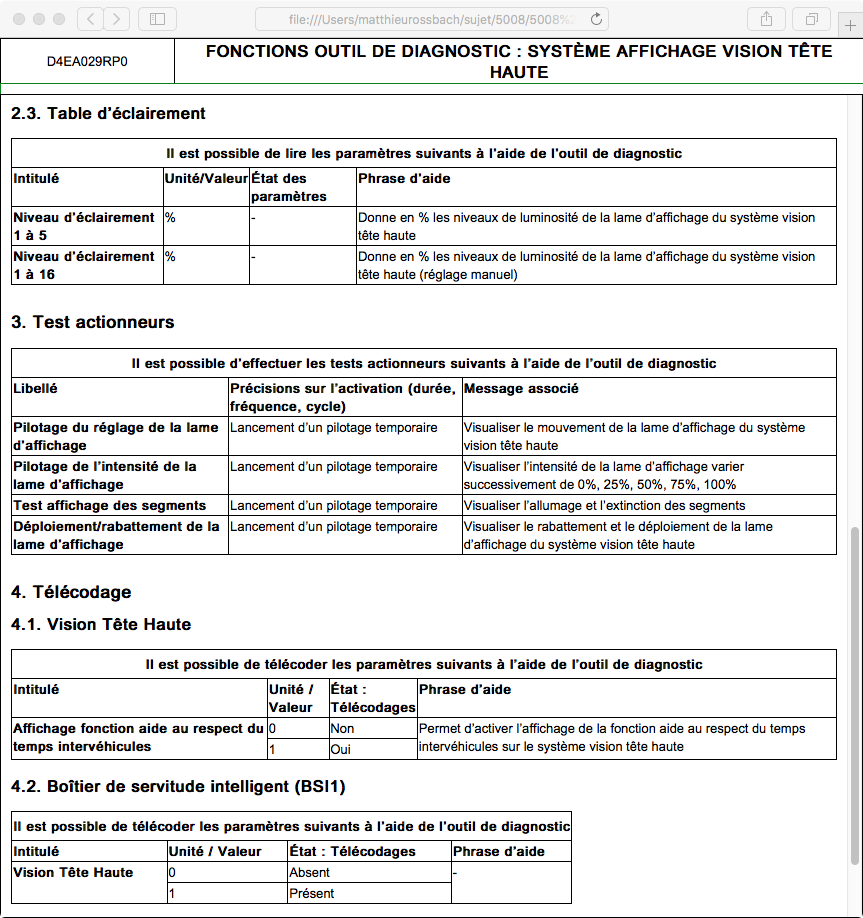 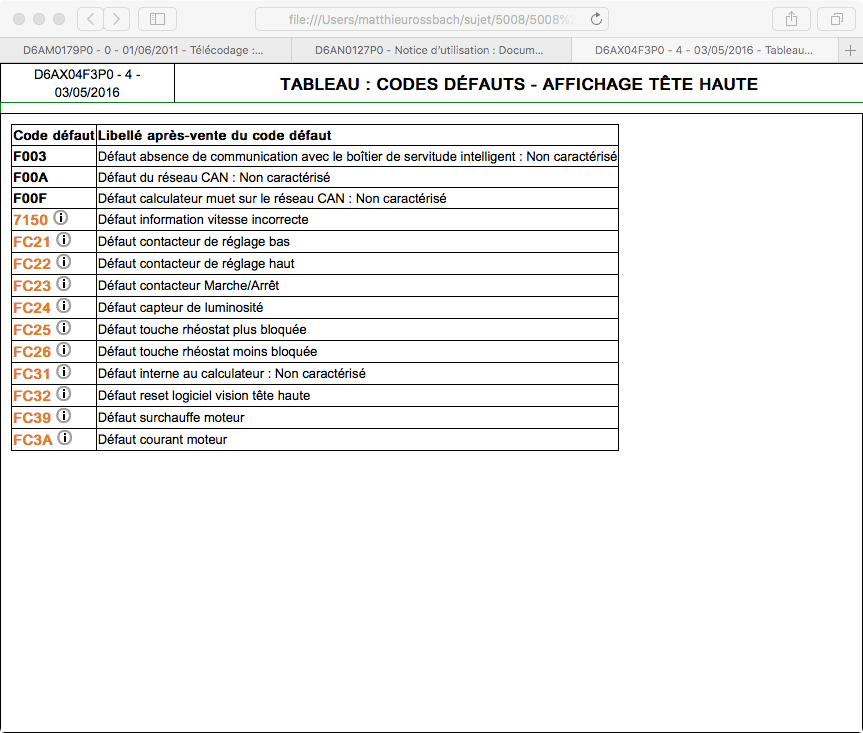 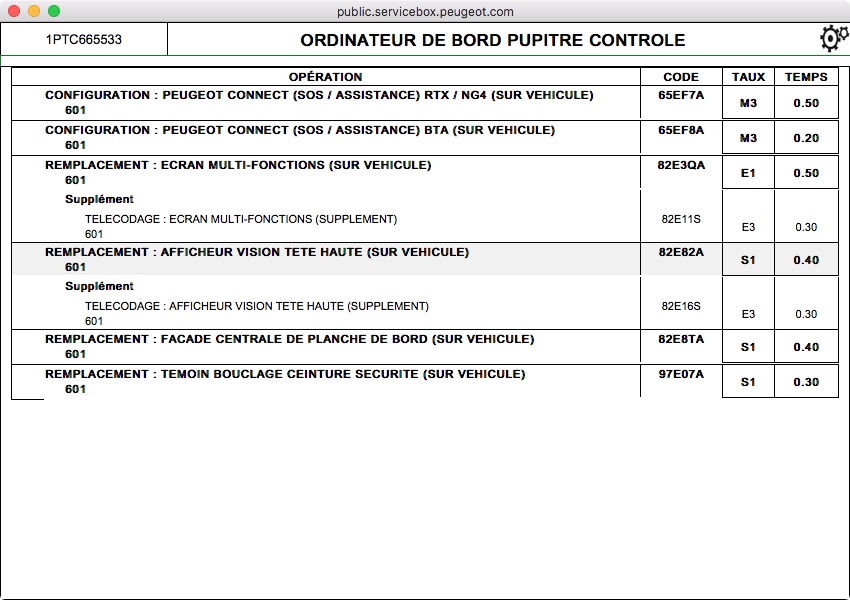 I.  Opération de dépose repose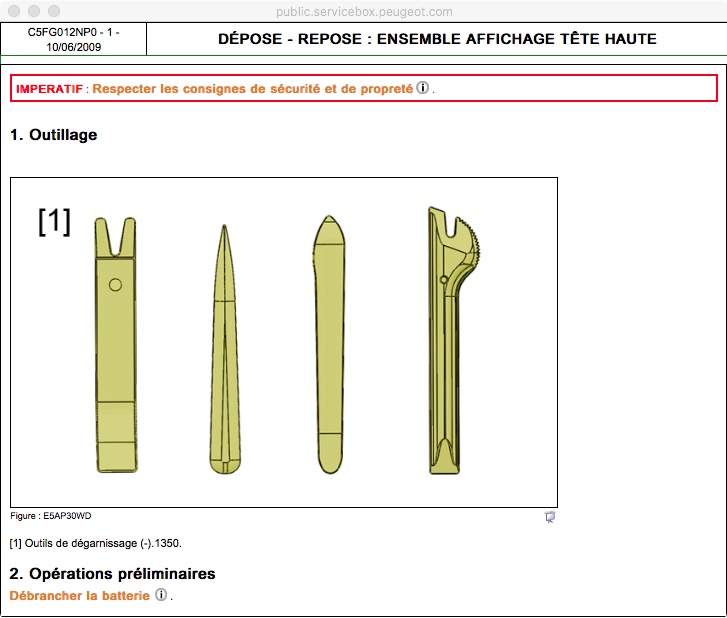 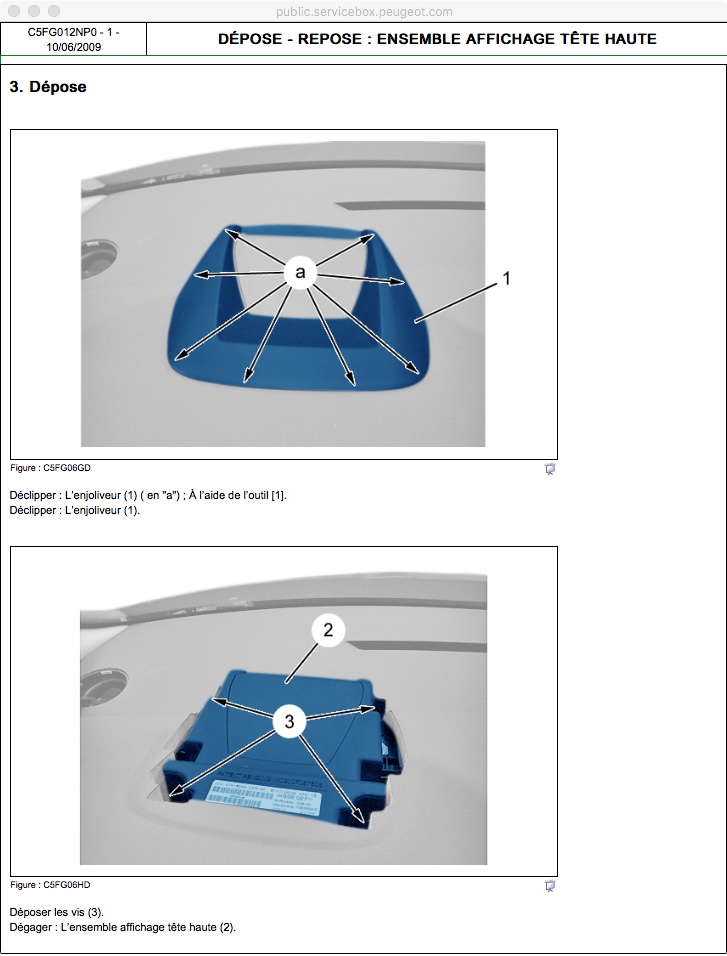 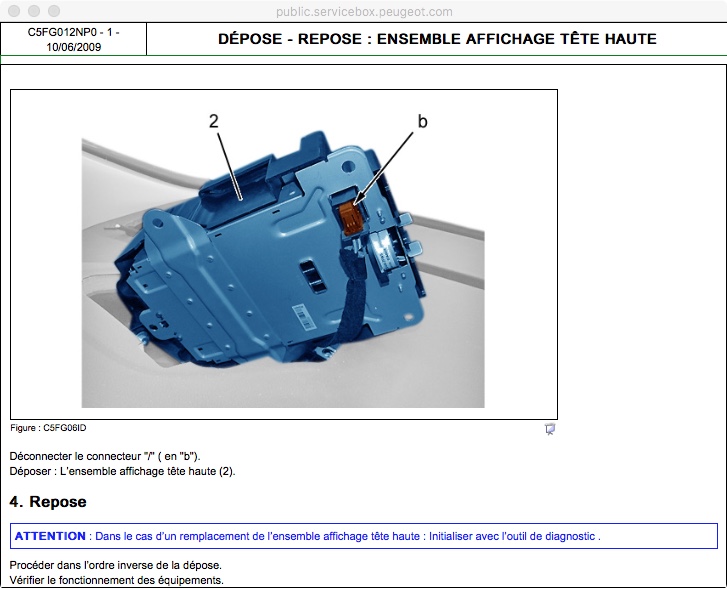 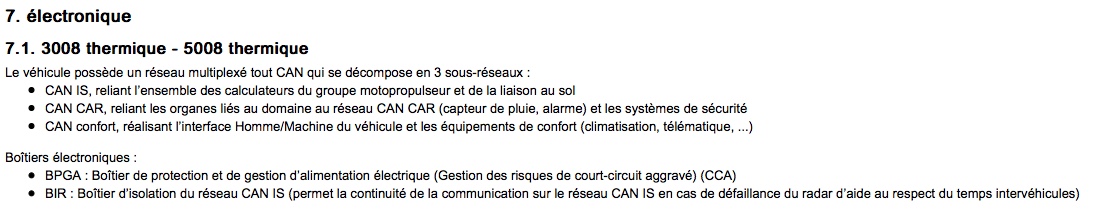 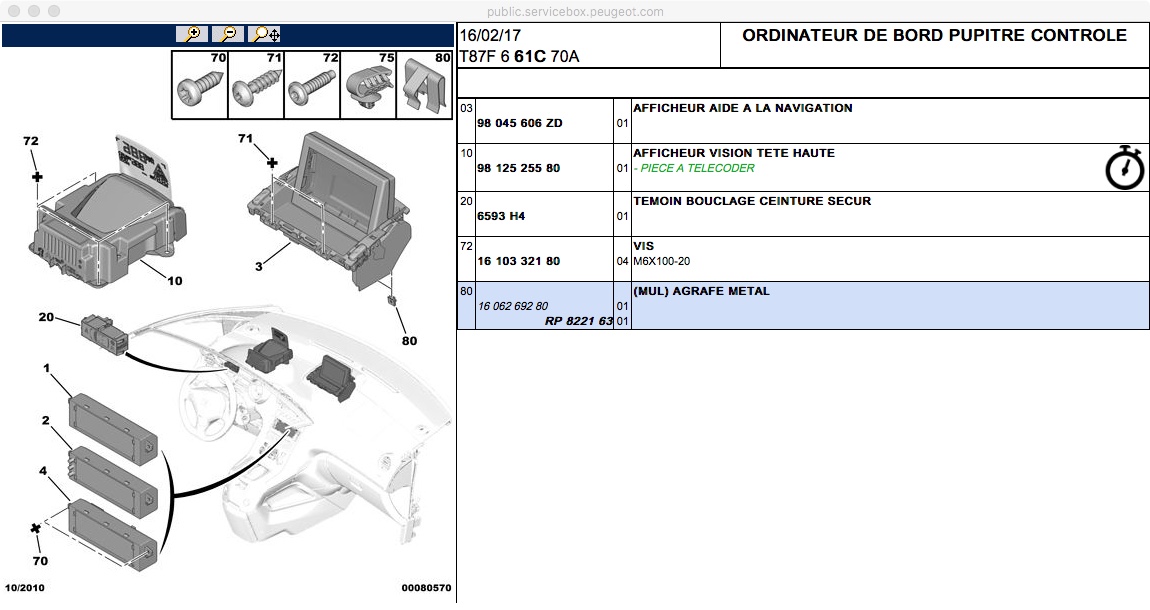 